Universal Newborn Hearing Screening and Early Intervention Programme (UNHSEIP)Monitoring ReportJanuary to December 2015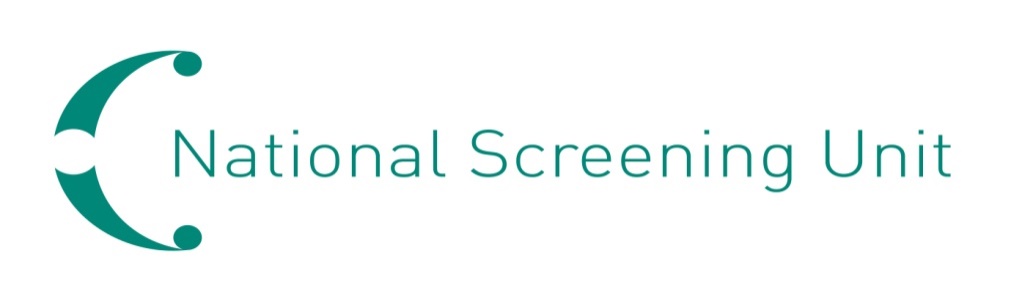 CopyrightThe copyright owner of this publication is the Ministry of Health, which is part of the New Zealand Crown. The Ministry of Health permits the reproduction of material from this publication without prior notification, provided that all the following conditions are met:the content is not distorted or changedthe information is not soldthe material is not used to promote or endorse any product or servicethe material is not used in an inappropriate or misleading context having regard to the nature of the materialany relevant disclaimers, qualifications or caveats included in the publication are reproducedthe New Zealand Ministry of Health is acknowledged as the source.DisclaimerThis publication reports on information provided to the Ministry of Health by district health boards (DHBs) and Ministry of Education Special Education. Its purpose is to inform discussion and assist the ongoing development of the Universal Newborn Hearing and Early Intervention Programme. All care has been taken in the production of this report, and the data was deemed to be accurate at the time of publication. However, the data may be subject to updates over time as further information is received. Before quoting or using this information, it is advisable to check the current status with the Ministry of Health.AcknowledgementsMany people have assisted in the production of this report. In particular, we would like to acknowledge those who have collected this information at the DHBs and Ministry of Education early intervention education services, those who have entered the data, and those who have facilitated the analysis of the data.Citation: Ministry of Health. 2016. Universal Newborn Hearing and
Early Intervention Programme: Monitoring Report January to December 2015.
Wellington: Ministry of Health.Published in October 2016
by the Ministry of Health
PO Box 5013, Wellington 6140, New ZealandISBN 978-0-947515-73-7 (online)
HP 6503This document is available at www.nsu.govt.nz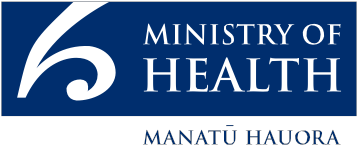 ContentsExecutive summary	viiIntroduction	1The Universal Newborn Hearing Screening and Early Intervention Programme	1Programme monitoring	1Information included in this report	3Data calculations	4Data limitations	5Screening and audiology monitoring indicators	61.1	Newborn hearing screening offers	61.2	Newborn hearing screening consents and declines	71.3	Newborn hearing screening coverage	91.5	Referral rate to audiology	171.6	Hearing surveillance rate	191.8	Positive predictive value of the screening test	222.2	Audiology assessment completed	232.3	Audiology assessment not attended	292.4	Hearing loss detected	30Early Intervention education services indicators	333.1	Making initial contact with families/whānau	343.2	Commencement of Early Intervention education services	363.3	Continuation of Early Intervention education services	393.4	Outcome of early intervention	40Hearing screening indicators not yet monitored	41AppendicesAppendix 1	42Appendix 2	43Appendix 3	44Appendix 4	46List of TablesTable 1:	Summary of newborn hearing screening participation indicators by DHB, 1 January to 31 December 2015	ixTable 2:	Summary of newborn hearing screening coverage indicators by DHB, 1 January to 31 December 2015	xTable 3:	Summary of newborn hearing screening coverage indicators by ethnicity and deprivation quintile, 1 January to 31 December 2015	xiTable 4:	Summary of newborn hearing screening outcome indicators by DHB, 1 January to 31 December 2015	xiiTable 5:	Summary of newborn hearing screening outcome indicators by ethnicity and deprivation quintile, 1 January to 31 December 2015	xiiiTable 6:	Summary of newborn hearing screening audiology indicators by DHB, 1 January to 31 December 2015	xivTable 7:	Summary of newborn hearing screening audiology indicators by ethnicity and deprivation, 1 January to 31 December 2015	xvTable 8:	Offer of newborn hearing screening by DHB, 1 January to 31 December 2015	6Table 9:	Consents for newborn hearing screening by DHB, 1 January to 31 December 2015	7Table 10:	Newborn hearing screening declines by DHB, 1 January to 31 December 2015	8Table 11:	Newborn hearing screens completed by 1 month of age by DHB, 1 January to 31 December 2015	9Table 12:	Newborn hearing screens completed by 1 month of age by ethnicity, 1 January to 31 December 2015	10Table 13:	Newborn hearing screens completed by 1 month of age by deprivation, 1 January to 31 December 2015	10Table 14:	Total newborn hearing screens completed for the period by DHB, 1 January to 31 December 2015	13Table 15:	Total newborn hearing screens completed for the period by ethnicity, 1 January to 31 December 2015	13Table 16:	Total newborn hearing screens completed for the period by deprivation 1 January to 31 December 2015	14Table 17:	Newborn hearing screens completed as percentage of consents by DHB, 1 January to 31 December 2015	15Table 18:	Newborn hearing screens completed as percentage of consents by ethnicity, 1 January to 31 December 2015	15Table 19:	Newborn hearing screens completed as percentage of consents by deprivation, 1 January to 31 December 2015	16Table 20:	Referrals to audiology from newborn hearing screening by DHB, 1 January to 31 December 2015	17Table 21:	Referrals to audiology from newborn hearing screening by ethnicity, 1 January to 31 December 2015	18Table 22:	Referrals to audiology from newborn hearing screening by deprivation, 1 January to 31 December 2015	18Table 23:	Breakdown of referrals to audiology from newborn hearing screening by type (unilateral or bilateral), 1 January to 31 December 2015	18Table 24:	Referrals for surveillance from newborn hearing screening by DHB, 1 January to 31 December 2015	19Table 25:	Referrals for surveillance from newborn hearing screening by ethnicity, 1 January to 31 December 2015	20Table 26:	Referrals for surveillance from newborn hearing screening by deprivation, 1 January to 31 December 2015	20Table 27:	Number and proportion of risk factors for babies referred for surveillance from newborn hearing screening, 1 January to 31 December 2015	21Table 28:	Positive predictive value of newborn hearing screening by type of audiology referral, 1 January to 31 December 2015	22Table 29:	Audiology assessment completion for babies referred from newborn hearing screening by timeframe and DHB, 1 January to 31 December 2015	24Table 30:	Audiology assessment completion for babies referred from newborn hearing screening by timeframe and ethnicity, 1 January to 31 December 2015	25Table 31:	Audiology assessment completion for babies referred from newborn hearing screening by timeframe and deprivation, 1 January to 31 December 2015	26Table 32:	Proportion of babies with confirmed PCHL following newborn hearing screening who have a diagnosis by 3 months of age, 1 January to 31 December 2015	27Table 33:	Total audiology assessments not attended for babies referred from newborn hearing screening by DHB, 1 January to 31 December 2015	29Table 34:	Total audiology assessments not attended for babies referred from newborn hearing screening by ethnicity, 1 January to 31 December 2015	30Table 35:	Total audiology assessments not attended for babies referred from newborn hearing screening by deprivation, 1 January to 31 December 2015	30Table 36:	Proportion of babies screened that had permanent congenital hearing loss detected by DHB, 1 January to 31 December 2015	31Table 37:	Proportion of babies screened that had permanent congenital hearing loss detected by ethnicity, 1 January to 31 December 2015	31Table 38:	Proportion of babies screened that had permanent congenital hearing loss detected by deprivation, 1 January to 31 December 2015	32Table 39:	Proportion of babies screened that had permanent congenital hearing loss detected by type of hearing loss, 1 January to 31 December 2015	32Table 40:	Referrals received by Ministry of Education districts, 1 January to 31 December 2015	33Table 41:	Referrals received by ethnicity of child, 1 January to 31 December 2015	34Table 42:	Time taken for first contact by ethnicity, 1 January to 31 December 2015	34Table 43:	Time taken for first contact by education district, 1 January to 31 December 2015	35Table 44:	First contact by time category, 1 January to 31 December 2015	35Table 45:	Time taken for commencement of services, 1 January to 31 December 2015	36Table 46:	Time taken for commencement of services by ethnicity, 1 January to 31 December 2015	36Table 47:	Time taken for commencement of services by Education District, 1 January to 31 December 2015	37Table 48:	Proportion of referrals where service received by 6 months of age, 1 January to 31 December 2015	37Table 49:	Proportion of referrals where services were received by 6 months of age by ethnicity, 1 January to 31 December 2015	38Table 50:	Proportion of referrals where child was aged >6 months, 1 January to 31 December 2015	38Table 51:	Referrals received by age at referral and ethnicity, 1 January to 31 December 2015	38Table 52:	Age of children at exit from early intervention education services, 1 January to 31 December 2015	39Table 53:	Audiology assessment completion by timeframe and DHB, 1 January to 31 December 2015	44Table 54:	Audiology assessment completion by timeframe and ethnicity, 1 January to 31 December 2015	44Table 55:	Audiology assessment completion by timeframe and deprivation, 1 January to 31 December 2015	45Table 56:	Number of babies screened that had permanent congenital hearing loss detected by type of hearing loss and DHB, 1 January to 31 December 2015	46List of FiguresFigure 1:	National screening coverage by 1 month of age and total, 2011–2015	11Figure 2:	Screening coverage by 1 month of age by ethnicity, 2011–2015	11Figure 3:	Screening coverage by 1 month of age by DHB, 2013–2015	12Figure 4:	Audiology completion by 3 months of age and total, 2011–2015	23Figure 5:	Audiology completion by 3 months of age by DHB, 2013–2015	25Figure 6:	Audiology completion by 3 months of age by ethnicity, 2011–2015	26Figure 7:	Audiology assessment duration for babies referred from newborn hearing screening, all DHBs, 1 January to 31 December 2015	28Figure 8:	Ministry of Education regions and districts	42Figure 9:	Ministry of Health District Health Board boundaries	43Executive summaryUniversal newborn hearing screening is the standard of care internationally, and in New Zealand. The early detection of hearing loss, and the application of appropriate medical and educational interventions, has been demonstrated to significantly improve the baby’s long-term language skills and cognitive ability.In August 2010 the national implementation of the Universal Hearing Screening and Early Intervention Programme (UNHSEIP) was completed. All 20 district health boards (DHBs) offer screening to the families and whānau of newborn babies.Throughout 2015, following the recommendations of the report Review of newborn hearing screening regimes and associated screening devices for the National Screening Unit, revised protocols and standardised screening equipment were implemented across all 20 DHBs. The move to aABR only screening and refined surveillance criteria, combined with new equipment, represented a significant change for the programme. Each DHB implemented the changes at a different time, linked to the timing of on-site training, which was provided at each DHB between March and September 2015.The core goals of the programme, which are based on international best practice, are unchanged, and are described as ‘1–3–6’ goals:1	=	≥95% babies to be screened by one month of age3	=	≥90% audiology assessments completed by three months of age6	=	initiation of appropriate medical, audiological and early intervention education services by six months of age.This monitoring report covers the babies screened in the 12 month period from 1 January 2015 to 31 December 2015. Audiology data for these babies up to 9 August 2016, when final data was extracted, is captured in this report.The UNHSEIP Monitoring Framework 2009 was updated in 2015. Consistent with a maturing programme, the new framework shifts the focus of monitoring from the screening process to greater consideration of outcomes across the programme pathway and performance against international benchmarks. Some indicators in the revised framework are still under development, whilst others cannot be reported until additional data from the new newborn hearing information management system (NHIMS) and other sources is available.Key points from January 2015 to December 2015The total number of offers reported by DHBs for 2015 was 57,814 out of 58,972 live births (98.0%).95.6% of parents/guardians that were offered screening consented, and 97.7% of those that consented completed screening.83.1% of babies born completed screening by 1 month of age and a total of 91.5% completed screening for the period. Completion rates were higher for Other and Asian babies than for Māori and Pacific babies, and for babies from areas of lower deprivation compared to high deprivation.The rate of referral to audiology for babies screened during the period was 2.4%. Northland and Hawke’s Bay DHBs had the highest rates.2.2% of babies that passed screening were referred for surveillance due to the presence of a risk factor for development of hearing loss. Hawke’s Bay and Nelson Marlborough DHBs had the highest surveillance rates, and rates by ethnicity varied from 3.5% for Māori to 1.6% for Asian babies.The most common risk factor identified for babies referred for surveillance was family history (45.6% of babies referred, 1.0% of completed screens).The positive predictive value (PPV) of screening for 2015 was 14%.873 (66.5%) out of 1,318 babies referred to audiology had assessments completed by the date of data extraction for this report. 56.4% of referrals had their assessments completed by three months of age. There were also 104 babies for whom the audiology outcome was DNA/lost contact/declined.  Assessment completion rates were lower for Māori and Pacific babies, and for babies living in areas of greater deprivation.86.0% of babies that had a confirmed diagnosis of permanent congenital hearing loss (PCHL) received that diagnosis by three months of age.85.3% of completed audiology assessments were started and completed on the same day. These babies equated to 56.8% of all referrals to audiology for the period.Nationally, 2.2 babies per 1000 completed screens had PCHL diagnosed.Early intervention education services received referrals for 150 babies and children during the 2015 year. Of these, the families/whānau of 120 referrals (80%) were contacted within 10 working days.91.3% of referrals to early intervention began receiving services within one month of referral, against a target of 90% or greater. The rates for all ethnicities except Asian and NZ European exceeded the target.97.7% of referrals to early intervention began receiving services by six months of age, exceeding the target of 90% or greater. The target was met for all ethnicities.Just over half of all exits from early intervention services occurred before the child was three years of age. A portion of these exits may actually relate to instances of service change rather than complete withdrawal.In the Central North Education District, 95% of eligible children had language assessments completed within the recommended age period. Of these, 33% had a language level within six months of what that expected for their chronological age.Table 1: Summary of newborn hearing screening participation indicators by DHB, 1 January to 31 December 20151	The percentage consented and the percentage declined do not add to 100% (1.3% gap) due to offers and declines currently coming from a different data source than consents.Table 2: Summary of newborn hearing screening coverage indicators by DHB, 1 January to 31 December 2015Table 3: Summary of newborn hearing screening coverage indicators by ethnicity and deprivation quintile, 1 January to 31 December 2015Table 4: Summary of newborn hearing screening outcome indicators by DHB, 1 January to 31 December 2015Table 5: Summary of newborn hearing screening outcome indicators by ethnicity and deprivation quintile, 1 January to 31 December 2015Table 6: Summary of newborn hearing screening audiology indicators by DHB, 1 January to 31 December 2015Table 7: Summary of newborn hearing screening audiology indicators by ethnicity and deprivation, 1 January to 31 December 2015IntroductionThe Universal Newborn Hearing Screening and Early Intervention ProgrammeThe early detection of hearing loss, and the application of appropriate medical and educational interventions, has been demonstrated to significantly improve the baby’s long-term language skills and cognitive ability.New Zealand’s Universal Newborn Hearing Screening and Early Intervention Programme (UNHSEIP) was implemented over a three year period from 2007 to 2010. The UNHSEIP is jointly overseen by two Government agencies, the Ministries of Health and Education. The Ministry of Health has responsibility for screening, audiological diagnosis of hearing loss and medical interventions, and the Ministry of Education has responsibility for early intervention services. District Health Boards (DHBs) are the main providers of newborn hearing screening, follow-up audiology services and medical interventions.Throughout 2015, following the recommendations of the report Review of newborn hearing screening regimes and associated screening devices for the National Screening Unit, revised protocols and standardised screening equipment were implemented across all 20 DHBs. The move to aABR only screening and refined surveillance criteria, combined with new equipment, represented a significant change for the programme. Each DHB implemented the changes at a different time, linked to the timing of on-site training, which was provided at each DHB between March and September 2015.Newborn hearing screening must be offered to the family/whānau of all babies born in a DHB region, whether they are born in hospital or at home, within a framework of nationally consistent policies, standards and guidelines.Programme monitoringThe aim of the UNHSEIP is early identification of newborns with hearing loss, so that they can access timely and appropriate interventions, inequalities are reduced and the outcomes for these children, their families and whānau, communities and society are improved. The core goals of the UNHSEIP are described as ‘1–3–6’ goals which are based on international benchmarks:≥95% of babies to be screened by one month of age≥90% of audiology assessments to be completed by three months of ageinitiation of appropriate medical and audiological services, and early intervention education services, by six months of age.Monitoring is a core aspect of quality improvement activities, which are concerned with maximising the likelihood that the day-to-day operations of the screening programme will deliver the expected outcomes. Routine monitoring based on newborn hearing screening and audiology data is reported to the Ministry by DHBs on a quarterly basis.The data presented in this report covers the following indicators from the UNHSEIP Monitoring Framework:1.1	Newborn hearing screening offered1.2	Newborn hearing screening consents and declines1.3	Newborn hearing screening coverage(a)	Completed by one month [one month goal](b)	Completed total(c)	Completed of those consented1.5	Referral rate to audiology assessment1.6	Hearing surveillance rate(a)	Referral for surveillance rate(b)	Distribution of risk factors1.8	Positive predictive value of the screening test2.2	Audiology assessment completion(a)	Audiology assessment completion rate [three month goal](b)	PCHL diagnosed by three months2.3	Audiology not attended2.4	Hearing loss detected3.1	Contact with families following referral to Early Intervention education services3.2	Commencement of Early Intervention education services3.3	Continuation of Early Intervention services3.4	Outcome of Early Intervention servicesOther indicators from the framework, for which data is not currently available, are listed below:1.4	Newborn hearing screening did not attend and lost contacts – the number of babies that do not complete screening due to not attending or the service losing contact as a proportion of all babies whose parents/guardians consented to screening.1.7	Second screening rates – the number of babies referred from first to second automated auditory brainstem response (aABR) screening as a proportion of all babies that completed first aABR screens relates to the new protocol.2.5	Outcome of hearing surveillance:(a)	Hearing loss detected(b)	Referred for surveillance but not assessed2.6	Cases not identified from screening2.7	Age at first assistive hearing device [six month goal]The remaining indicator in the framework is indicator 2.1 (audiology assessment timeliness). This is not a national monitoring indicator but is instead reported by DHBs to the NSU as part of regular reporting. Further details for indicators not covered by this report are given at the end of this report.Information included in this reportThe information included in this report relates to babies that commenced screening between 1 January 2015 and 31 December 2015.Newborn hearing screening tests and audiology assessmentsNewborn hearing screening and follow-up audiology information is captured by the Ministry of Health’s National Screening Unit (NSU) in two ways. Some DHBs collect and record information on paper forms, which are regularly submitted NSU and the data is entered into the NSU’s national hearing database. An increasing number of DHBs submit their data electronically which is then uploaded into the national database. Data for babies who started screening during the reporting period was extracted on 9 August 2016.Additional information for monitoring was sourced from quarterly DHB contractual reporting. This information is used to monitor trends in the offer and decline of newborn hearing screening, as only information from babies with consent is recorded in the national database. In future this information will come from NHIMS.Early Intervention education servicesInformation on Early Intervention education services is captured by the Ministry of Education’s Case Management System (CMS). Data for services provided during 2015 was extracted in August 2016. Ministry of Education services are divided into four regions (Northern, Central North, Central South and Southern) with 16 districts as shown on the map in Appendix 1. For comparison, DHB boundaries are shown in Appendix 2.EthnicityEthnicity data for the hearing screening and audiology indicators is grouped according to a prioritised system, which is commonly applied across the health sector. Prioritisation involves allocating each person to a single ethnic group, based on the ethnicities they have identified with, in the prioritised order of Māori, Pacific, Asian, Other and European. For example, if someone identifies as being New Zealand European and Māori, under the prioritised ethnic group method, they are classified as Māori for the purpose of the analysis. In contrast, ethnicity data for Early Intervention education services indicators is reported by total response ethnicity. Using the same example as above, the person would be counted twice under the total response method; once against New Zealand European and once against Māori. This means that children with more than one ethnic group are counted multiple times for early intervention education service indicators.Neighbourhood deprivationDeprivation data for screening and audiology indicators was sourced from the NHI database. The New Zealand deprivation index (NZ Dep) is the average level of deprivation of people living in an area at a particular point in time, relative to the whole of New Zealand. Deprivation refers to areas (based on New Zealand Census mesh blocks) rather than individuals. All reporting by NZ Dep is based on the 2013 New Zealand deprivation index decile associated with the residential address held in the NHI database for each baby at the time of data extraction.In the deprivation index system used by the health sector, areas classified as decile 1 have the least deprivation and areas classified as decile 10 have the most deprivation. This is opposite to some other systems of classification, such as that used by education, where level 10 is the least disadvantaged and level 1 the most disadvantaged.This report presents results by 2013 NZ Dep quintiles. Each quintile groups two deciles together and contains about 20% of small areas in New Zealand. The two quintiles at opposite ends of the scale are quintile 1 (deciles 1 and 2), which represents children living in the least deprived 20% of small areas (‘the least deprived areas’), and quintile 5 (deciles 9 and 10), which represents children living in the most deprived 20% of small areas (‘the most deprived areas’).BirthsThe number of live births by DHB of residence was sourced from the National Maternity Collection, which combines information from live birth registrations from the Births, Deaths and Marriages (BDM) Register along with hospital discharge information and Lead Maternity Carer claims.Data calculationsReporting by DHBAlmost all screening and audiology indicators have been reported by the screening DHB as this DHB is responsible for ensuring screening is completed. The exceptions are indicators 1.1 and 1.3 (offer of screening and screening coverage) where the denominator is the number of births. As this data is only available by DHB of domicile at birth the numerator counts for these two indicators have also been calculated using DHB of birth. All remaining indicators (including audiology) are reported by the screening DHB location. For most babies (about 95%) this is the same as DHB of birth. In the past monitoring reports reported audiology indicators by the DHB that delivered the audiology assessment. The screening and audiology DHBs are usually the same. Exceptions to this are Waitemata and West Coast DHBs whose audiology is provided by Auckland and Canterbury DHBs respectively.Gestational ageWhere gestational age was not recorded, a gestational age of 40 weeks was allocated (1% of records, n=523). DHBs will continue to be encouraged to include the correct gestational age on data forms. For babies born at less than full term, age is corrected by the length of time pre-term for the purposes of calculating age at screen and age at audiology.Confidence intervalsRates and percentages presented in this report are accompanied by 95% confidence intervals (CI). CIs were calculated for all indicators using Wilson’s method for a binomial distribution formula. The 95% CI indicates that there is a 5% chance that the ‘true’ value lies outside the range of values contained by the CI. Therefore, the wider the CI, the less precise the estimate is to the true population parameter.Data limitationsAccuracy of reportingWhere hand written screening forms are provided to the NSU, data is entered manually into the national database. Data is also imported into the database from DHBs electronically. The potential for errors in data entry is minimised by a two-step data checking process – one at data entry and the other during data processing. Each record must contain a value in 11 mandatory fields to be included in reporting. The NSU and screening providers have quality monitoring processes in place to maintain high data quality.Audiology dataThis report includes audiology information on 877 (66.5%) of the 1318 babies that were referred for audiology assessment. A further 104 babies were identified as ‘Did not attend’ (DNA), declined or moved. The percentage of audiology referrals with completed assessment information recorded in the database is consistent with previous monitoring reports. Audiology assessment information had not been recorded in the national database for the remaining babies by the date of data extraction for this report.Numerator and denominator source differencesThe data used for this report has come from different sources. Offers and declines data taken was from DHB contractual reporting and gives the count of offers and declines made during the 2015 year. Live births data relates to deliveries during the 2015 year. The screening and audiology data extracted from the national hearing database relates to babies that commenced screening during the 2015 year. There is a slight mismatch between these three cohorts. This mismatch leads to situations where a DHB may show as having offered screening to more than 100% of births, or as having more than 100% of births consenting to newborn hearing screening. The local over (and under) proportions should balance out at regional and national levels. All early intervention education services data was provided by the Ministry of Education.Screening and audiology monitoring indicators1.1	Newborn hearing screening offersUsing the numbers reported by DHBs for 2015, the national rate of screening offers was 98.0%. This is higher than the rate reported for the 2014 period (96.5%), but is below the target. As shown in Table 8, rates by DHB ranged from 80.3% (Waitemata) to 135.0% (Auckland). Most DHBs had rates above 95%.The number of babies offered screening within a reporting period comes from a different data source and can be greater than the number of live births attributed to the DHB for the same period, leading to the percentage offered being more than 100%. The local over (and under) proportions should balance out at regional and national levels. When the three Auckland region DHBs are combined the rate of offers to live births is 91.7%.Table 8: Offer of newborn hearing screening by DHB, 1 January to 31 December 20151	Confidence interval not able to be calculated due to denominator being less than the numerator.1.2	Newborn hearing screening consents and declines1.2a	Newborn hearing screening consentsNearly all families that were offered screening during 2015 accepted (95.6%). Offers data was sourced from DHB contractual reporting and gives the count of offers made during the 2015 year. Consents data was sourced from the national hearing database and relates to babies that commenced screening during the 2015 year. The slight mismatch between these cohorts has led to the situation where Counties Manukau has a result greater than 100%.Table 9: Consents for newborn hearing screening by DHB, 1 January to 31 December 20151	Confidence interval not able to be calculated due to denominator being less than the numerator.1.2b	Newborn hearing screening declinesFor the 2015 period a small number of families that were offered screening declined (1.1%). Decline rates varied from 5% (West Coast and Bay of Plenty) to 0.2% (MidCentral). The percentage consented and the percentage declined do not add to 100% (3.3% gap) due to offers and declines currently coming from a different data source than consents.Table 10: Newborn hearing screening declines by DHB, 1 January to 31 December 20151.3	Newborn hearing screening coverageInformation on the number of screens completed was sourced from the national UNHSEIP database and information on live births was sourced from the National Maternity Collection. Both the numerator and the denominator have been calculated by DHB of birth to be more consistent.1.3a	Newborn hearing screening completed by one month of ageNationally, 83.1% of babies completed screening by one month against the target of greater than or equal to 95%. Three DHBs met the target (Hutt Valley, Capital & Coast, and Canterbury) and one was just slightly below (Taranaki) (see Table 11). Rates ranged from 50.4% (Northland) to 97.7% (Capital & Coast).Table 11: Newborn hearing screens completed by 1 month of age by DHB, 1 January to 31 December 20151	Sourced from UNHSEIP national database.2	Sourced from National Maternity Collection.Completion of screening by one month of age varied by ethnicity from 75.0% for Māori to 90.3% for Asian (see Table 12).Table 12: Newborn hearing screens completed by 1 month of age by ethnicity, 1 January to 31 December 20151	Sourced from UNHSEIP national database.2	Sourced from National Maternity Collection.Rates of completion by one month of age also varied by deprivation with the rate for the least deprived areas (quintile 1) being nearly 20 percentage points higher than the most deprived areas (quintile 5).Table 13: Newborn hearing screens completed by 1 month of age by deprivation, 1 January to 31 December 20151	Sourced from UNHSEIP national database.2	Sourced from National Maternity Collection.Nationally, the screening coverage rate by one month of age increased in 2013 and 2014 before dropping slightly in 2015 (see Figure 1). The total coverage rate time trend was similar with increases from 2011 to 2014 before falling slightly in 2015. Coverage by one month of age fell for all ethnic groups in 2015 after a good gain in 2014 (see Figure 2). The drop in coverage between 2014 and 2015 is reflected across most DHBs (see Figure 3). The largest decreases were seen in Waikato, Bay of Plenty, and South Canterbury DHBs. Several others increased (Whanganui and MidCentral) or held steady over the same period.Figure 1: National screening coverage by 1 month of age and total, 2011–2015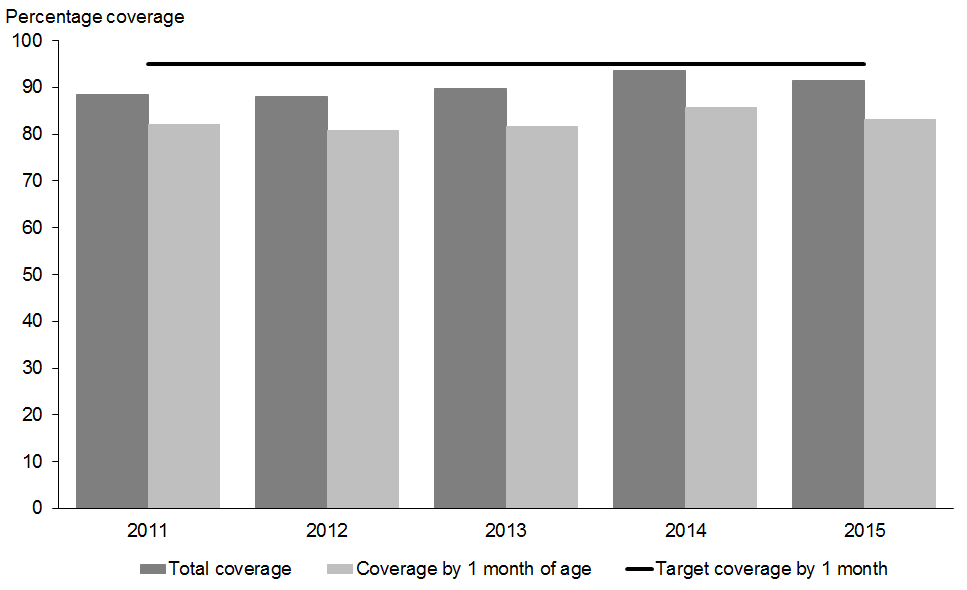 Figure 2: Screening coverage by 1 month of age by ethnicity, 2011–2015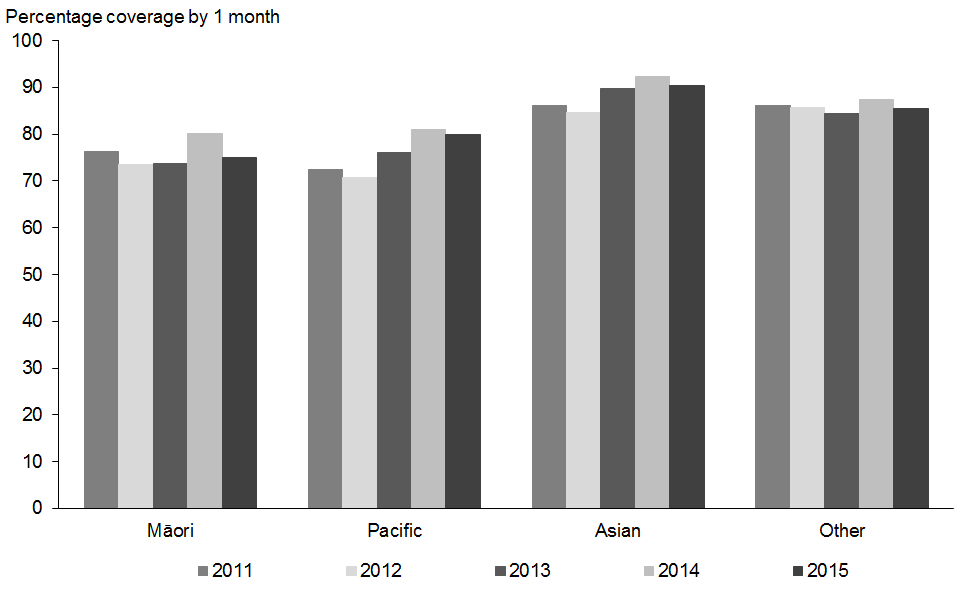 Figure 3: Screening coverage by 1 month of age by DHB, 2013–2015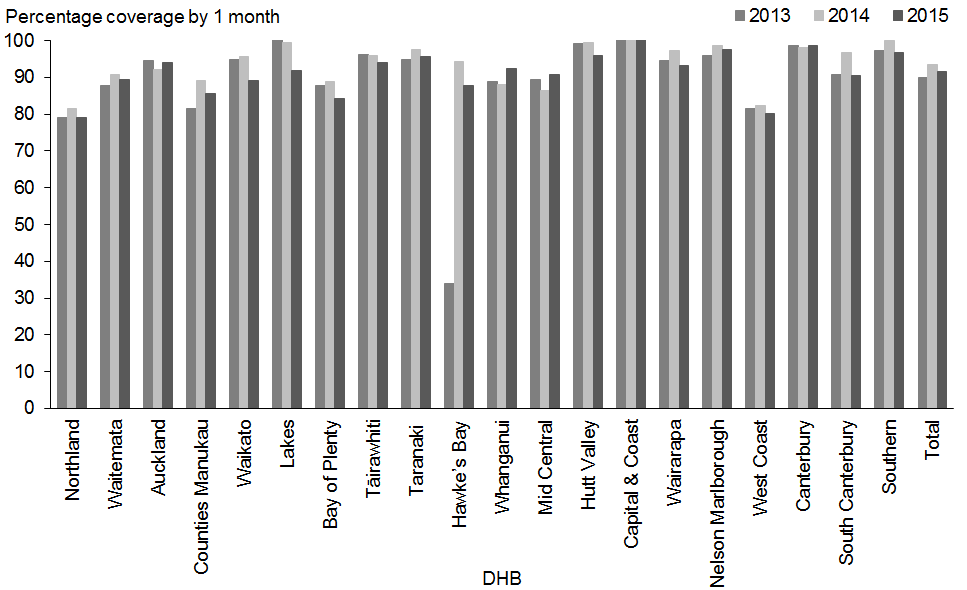 1.3b	Total newborn hearing screens completedIn total, 53,982 babies completed newborn hearing screening during the period, compared with 58,972 live births. While these figures come from different data sources, this indicates that approximately 91.5% of babies born in this period completed screening.Total screening completion rates by DHB ranged from 79% (Northland) to 101.2% (Capital & Coast). Seven DHBs had rates around 94% or above (see Table 14). Rates above 100% are due to the use of different data sources.Table 14: Total newborn hearing screens completed for the period by DHB, 1 January to 31 December 20151	Sourced from UNHSEIP national database.2	Sourced from National Maternity Collection.Tables 15 and 16 show a breakdown of total screening completion rates by ethnicity and deprivation respectively. As for completion by 1 month, the rate of completed screens for Māori and Pacific babies was lower than for Asian and Other, and the rate for the most deprived areas (quintile 5) was lower than the least deprived areas (quintile 1).Table 15: Total newborn hearing screens completed for the period by ethnicity, 1 January to 31 December 20151	Sourced from UNHSEIP national database.2	Sourced from National Maternity Collection.Table 16: Total newborn hearing screens completed for the period by deprivation 1 January to 31 December 20151	Sourced from UNHSEIP national database.2	Sourced from National Maternity Collection.1.3c	Newborn hearing screens completed as a percentage of consentsIndicator 1.3(c) looks at the extent to which screening is completed for those parents/guardians who consented to have their baby’s hearing screened. For the 2015 period the national rate was 97.7% (see Table 17). Rates by DHB all exceeded the 97% target, with the exception of Counties Manukau (88.7%).Table 17: Newborn hearing screens completed as percentage of consents by DHB, 1 January to 31 December 2015Tables 18 and 19 provide breakdowns by ethnicity and deprivation. The rates for Māori (96.3%) and Pacific (92.5%) are lower than for Asian and Other (both approximately 99%). The difference in rates for babies from the least and most deprived areas was nearly 5%.Table 18: Newborn hearing screens completed as percentage of consents by ethnicity, 1 January to 31 December 2015Table 19: Newborn hearing screens completed as percentage of consents by deprivation, 1 January to 31 December 20151.5	Referral rate to audiology1.5	Referrals to audiology from screening testThe average rate of referral to audiology for the period was 2.4%. Northland DHB had the highest referral rate at 6.7%, followed by 5.9% at Hawke’s Bay. All other DHBs had rates between 0% and 3.6% (see Table 20). Rates for some DHBs are based on low numbers so care should be taken with interpretation.Table 20: Referrals to audiology from newborn hearing screening by DHB, 1 January to 31 December 2015Referral rates by ethnicity are shown in Table 21. Rates were highly variable, with much higher rates for Māori and Pacific (both 3.7%) compared to 1.5% for Asian and 1.9% for Other.Table 21: Referrals to audiology from newborn hearing screening by ethnicity, 1 January to 31 December 2015The results for referral rate by deprivation show an association between higher rates of referral to audiology with higher levels of deprivation (Table 22). Babies resident in the most deprived areas had a referral rate that was more than twice that of babies in the least deprived areas.Table 22: Referrals to audiology from newborn hearing screening by deprivation, 1 January to 31 December 2015Table 23 shows the split between audiology referrals that were unilateral (for one ear), bilateral (for both ears), or for incomplete screens. For the 2015 period the majority of the 1318 babies that were referred to audiology were unilateral referrals (52.0%), followed by bilateral referrals (33.9%).Table 23: Breakdown of referrals to audiology from newborn hearing screening by type (unilateral or bilateral), 1 January to 31 December 20151.6	Hearing surveillance rate1.6a	Proportion of babies that pass screening but are referred for surveillanceDHBs began transitioning to the updated aABR only screening protocol during the 2015 year. The transitions occurred throughout April to September, which means the annual surveillance data is a mix of old and new protocols. Under the new protocol surveillance referrals are made in a more targeted way with the presence of some risk factors no longer resulting in audiology follow-up. These changes mean that fewer babies are referred for surveillance compared with the previous AOAE/AABR screening regime and targeted follow up policy.Nationally, 1180 babies (2.2%) that passed screening were referred for surveillance due to the presence of one or more risk factors for delayed onset/progressive hearing loss. The surveillance rate varied across DHBs from 4.7% at Hawke’s Bay to 1.5% at South Canterbury (see Table 24). For reference, in 2014, nationally 2494 babies (4.6%) that passed screening were referred for targeted follow-up. The rate varied across DHBs from 10.5% at Hawke’s Bay to 2.4% at South Canterbury.Table 24: Referrals for surveillance from newborn hearing screening by DHB, 1 January to 31 December 2015Surveillance rates vary by ethnicity (see Table 25). The lowest surveillance rate was 1.3% for Asian. Rates for Pacific (1.9%) and Other (2.2%) were close to the national rate, but the rate for Māori was higher (3.2%).Table 25: Referrals for surveillance from newborn hearing screening by ethnicity, 1 January to 31 December 2015Differences by deprivation were smaller but surveillance rates were higher for babies in more deprived areas (see Table 26).Table 26: Referrals for surveillance from newborn hearing screening by deprivation, 1 January to 31 December 20151.6b	Distribution of risk factors among babies referred for hearing surveillanceThe most frequently reported risk factor for babies referred for surveillance in the 2015 period was family history (45.6%), followed by being in a neonatal intensive care unit (NICU) for longer than five days (15.8%), and needing ventilation (13.7%). Of all completed screens the family history risk factor was present for 1.0% of babies. Table 27 shows the full count of babies for each risk factor. Where a baby had more than one risk factor reported they have been counted more than once.On implementation of the aABR only screening protocol and revised surveillance criteria, the risk factors of family history and NICU for more than five days were removed. Although the new protocols were not in place for the full year, there are reduced numbers of babies being referred for these risk factors in 2015 compared with 2014. For reference, in 2014, 1448 babies (2.6%) had the risk factor family history, and 538 babies (1%) NICU more than five days. Further reductions across the risk factors are likely to be demonstrated in 2016.Table 27: Number and proportion of risk factors for babies referred for surveillance from newborn hearing screening, 1 January to 31 December 20151	These percentage columns do not add to 100% because babies can have more than one risk factor. The total number of babies referred for surveillance was 1,180, and the total number of babies that completed screening was 53,982.1.8	Positive predictive value of the screening testPositive predictive value (PPV) is a measure of the performance of the screening test. Results for this indicator give the probability that a baby referred from screening actually has permanent congenital hearing loss (PCHL). A high PPV means that there are few unnecessary referrals to audiology. If PPV is low, many children with no hearing loss will be referred for assessment, with associated costs and anxiety for families.Of the 1318 referrals to audiology from screening during 2015, completed audiology assessment data for 873 babies was available at the date of data extraction for this report. There were 121 true positives (refer result from screening followed by a diagnosis of PCHL at audiology) and 752 false positives (refer result from screening but no PCHL diagnosed at audiology) for these 873 babies. This equates to a PPV of 14% (see Table 28). Because audiology assessment for the remaining babies referred to audiology is not included in this calculation, this result is only indicative and should not be considered the full programme PPV.Table 28: Positive predictive value of newborn hearing screening by type of audiology referral, 1 January to 31 December 20152.2	Audiology assessment completedData for this indicator relates to babies who were referred from screening to audiology (ie, did not pass screening). Reporting for periods up to and including the 2013 year calculated completed assessments as a proportion of babies that commenced audiology. The revised indicator used for the 2014 report onwards instead calculates completed assessments as a proportion of referrals.2.2a	Proportion of babies referred from screening that complete audiology assessmentsA total of 1318 babies did not pass screening and were referred to audiology for the 2015 period. By the date of data extraction for this report 873 babies had completed audiology assessment (66.2%). This was made up of 744 (56.4%) babies that completed by the target time of three months of age, 116 (8.8%) that completed between three and six months of age, and 17 (1.3%) that were over six months of age when assessment was completed. There were also an additional 104 babies for whom the audiology outcome was DNA, lost contact, or declined.The national result (56.4%) was well below the target of 90% of assessments being complete by three months of age but there has been a trend of improving performance since 2012, when only 35.6% of assessments were completed by three months of age (see Figure 4). Figure 4 also includes total audiology completion rates. These rates follow a similar trend with increases each year from 2012 onward.Figure 4: Audiology completion by 3 months of age and total, 2011–2015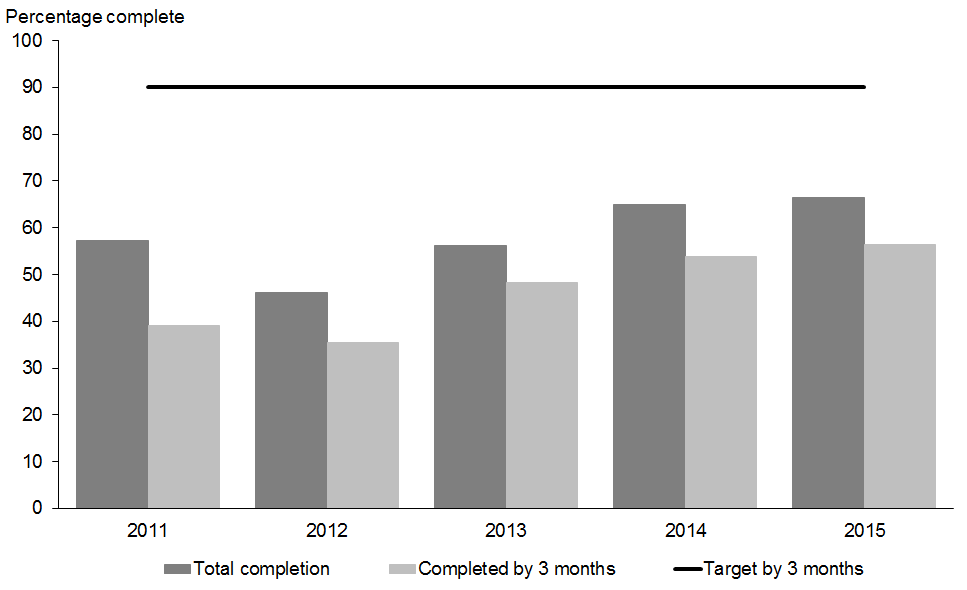 Table 29 shows performance at DHB level against the three-month target. Care should be taken when comparing DHB results due to the low numbers involved. These make the rates more unstable and lead to wide confidence intervals. Three DHBs met the 90% target (Wairarapa, Hutt Valley, and South Canterbury). A further five DHBs had rates above 70%. Appendix 3 contains further audiology completion tables showing the number and percentage completed later than three months and in total by DHB, ethnicity and NZ deprivation quintile.Table 29: Audiology assessment completion for babies referred from newborn hearing screening by timeframe and DHB, 1 January to 31 December 2015Figure 5 shows DHB rates for audiology completion by three months for the past three years. Most DHB results vary year on year in keeping with the relatively low numbers involved which means rates are more changeable. The largest fluctuations relate to very small numbers of audiology referrals (for example, West Coast had only five referrals for 2015).Figure 5: Audiology completion by 3 months of age by DHB, 2013–2015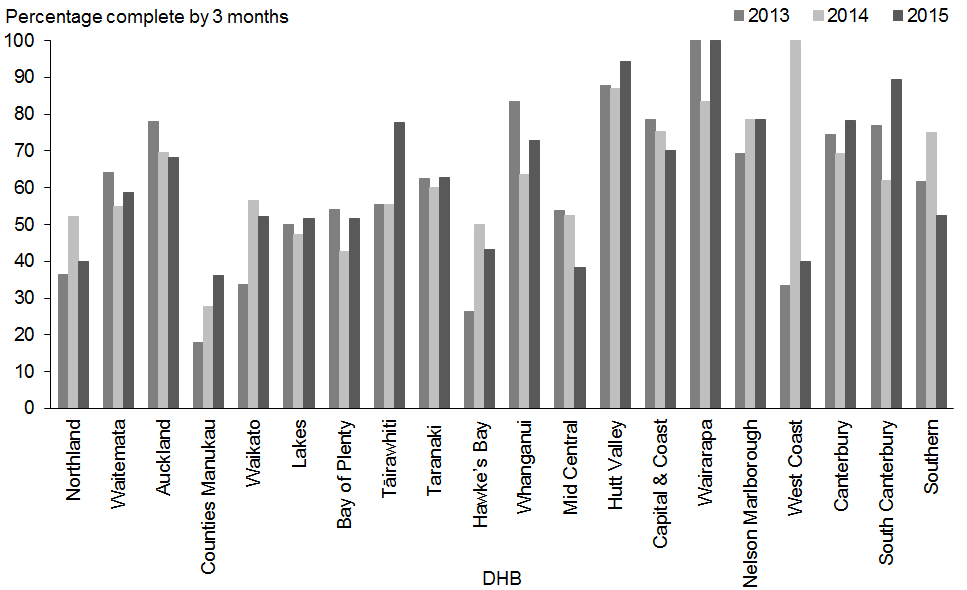 Audiology assessment completion by three months of age was below target for all ethnic groups (Table 30). The highest rate was 68.9% for Other, followed by 67.5% for Asian. Rates for Māori (44.3%) and Pacific (45.0%) were around half the 90% target.Table 30: Audiology assessment completion for babies referred from newborn hearing screening by timeframe and ethnicity, 1 January to 31 December 2015Figure 6 shows the five-year time trend in audiology completion by three months of age by ethnicity. This demonstrates improvement in timely audiology completion for all ethnicities. Māori and Pacific rates have increased every year since 2012, while the rates for Asian and Other decreased or levelled off in 2015 after previous increases.Figure 6: Audiology completion by 3 months of age by ethnicity, 2011–2015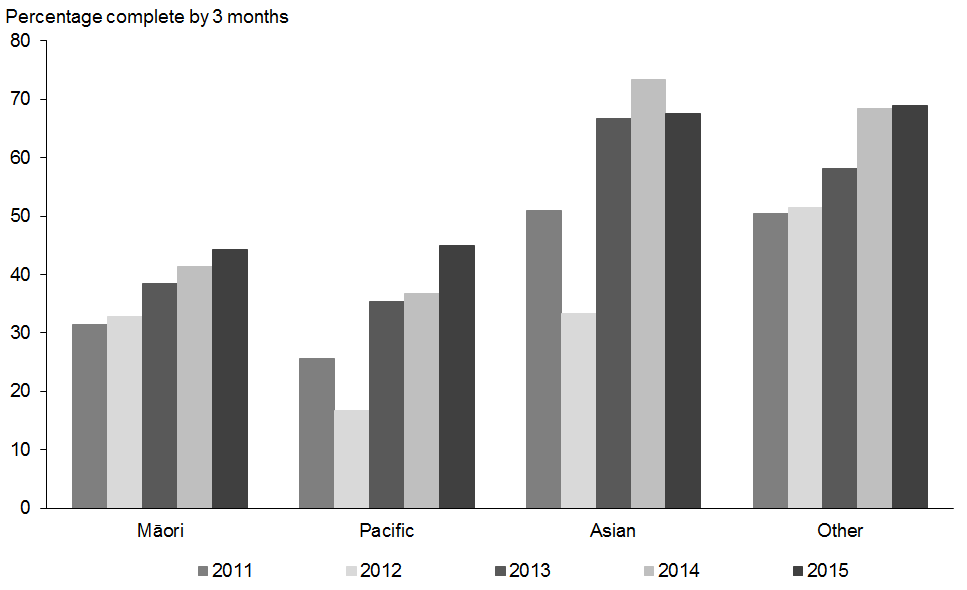 Variation in three-month completion rates by deprivation was also evident. Quintile 5, the most deprived, had a rate of 42.7% compared to a rate of 73.9% for quintile 1 (see Table 31).Table 31: Audiology assessment completion for babies referred from newborn hearing screening by timeframe and deprivation, 1 January to 31 December 20152.2b	Proportion of babies with confirmed PCHL who have a diagnosis by 3 months of ageAssessment completion timeliness is particularly important for the group of babies that have a diagnosis of PCHL. Of the 1318 babies referred to audiology during 2015, 121 had a confirmed diagnosis of PCHL. Of these 121 babies, 101 (86.0%) had hearing loss confirmed by the time they reached three months of age. The low numbers involved limit DHB rate comparisons but these have been included for information in Table 32.Table 32: Proportion of babies with confirmed PCHL following newborn hearing screening who have a diagnosis by 3 months of age, 1 January to 31 December 20152.2c	Duration of audiology assessmentThis indicator looks at the duration of audiology assessment from the date assessment starts to date of completion. The national median assessment duration was one day, meaning that for most babies assessment was completed on the same day it started (748 out of 873 completed assessments, or 85.3%). All DHBs had a median assessment duration of 1 day.Figure 7 shows the frequency distribution of completed assessments by duration of assessment. The duration range covered by the graph excludes those completed on the same day they were started (ie, duration of one day) because the size of this group would mean that the other bars would not be visible on the graph. Each bar represents one week, with the exception of the ‘> 175 days’ category at far right. The labels used for each bar show the number of days.Figure 7: Audiology assessment duration for babies referred from newborn hearing screening, all DHBs, 1 January to 31 December 2015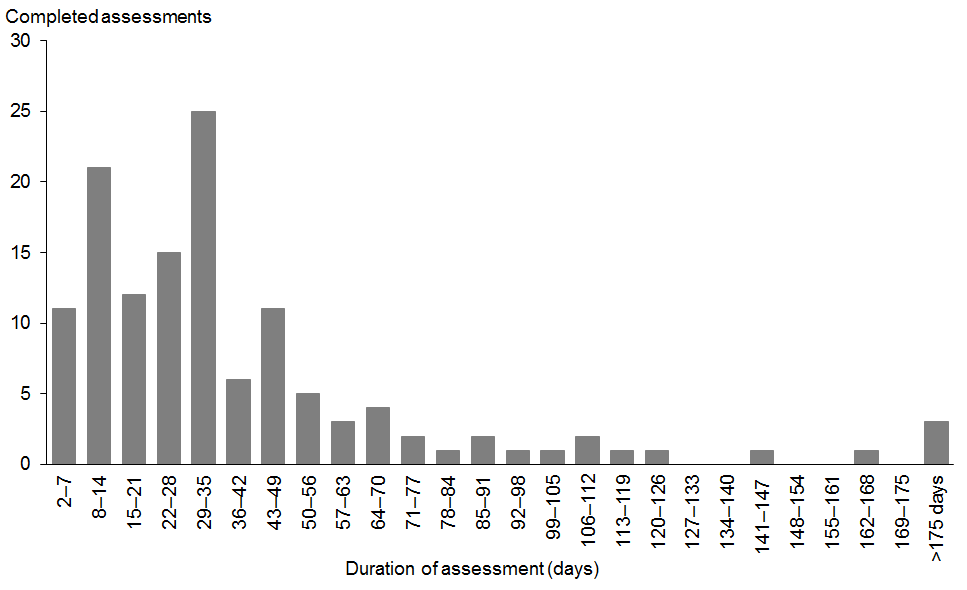 Note: A further 748 assessments were completed on the same day they were started.2.3	Audiology assessment not attendedAttendance at audiology assessments is a key factor in the success of the programme. Indicator 2.3 analyses the reasons recorded for audiology assessments that were not attended. It should be noted that DHB policies vary regarding the number of attempts that should be made to contact parents before the appointment is classified as ‘did not attend’ (DNA). As audiology data completeness increases it is expected that the reasons for non-attendance will be available for more assessments, and hence the counts reported will increase.According to the data available from the national database at the time of reporting, 104 out of 1318 (7.9%) audiology referrals were classified as either DNA, lost contact or declined for the 2015 period (see Table 33). Included within the 104 were 20 assessments that were declined by the baby’s parents/guardians (1.5% of referrals).Table 33: Total audiology assessments not attended for babies referred from newborn hearing screening by DHB, 1 January to 31 December 2015Tables 34 and 35 provide breakdowns by ethnicity and deprivation. The numbers involved are low but the rate for Māori is higher than other ethnicities, as is the rate for babies from areas of higher deprivation.Table 34: Total audiology assessments not attended for babies referred from newborn hearing screening by ethnicity, 1 January to 31 December 2015Table 35: Total audiology assessments not attended for babies referred from newborn hearing screening by deprivation, 1 January to 31 December 20152.4	Hearing loss detectedThe detection of PCHL via newborn hearing screening is a key indicator of programme performance, and should be in line with international evidence on PCHL prevalence in comparable programmes. It is anticipated between one and two babies per 1000 screened will have moderate or more severe permanent congenital hearing loss identified. The national rate of PCHL for the 2015 period was close to the expected level with 2.2 babies per 1000 screens diagnosed with PCHL. A breakdown by DHBs has been provided but numbers are too low to make comparisons (Table 36).Table 36: Proportion of babies screened that had permanent congenital hearing loss detected by DHB, 1 January to 31 December 2015Rates of PCHL diagnosis by ethnicity ranged from 1.8 per 1000 for Other to 2.8 per 1000 babies screened for Asian (Table 37). Overlapping confidence intervals indicate that the difference in observed rates by ethnicity were not statistically significant. There was no consistent trend in rates of PCHL diagnoses by deprivation (see Table 38).Table 37: Proportion of babies screened that had permanent congenital hearing loss detected by ethnicity, 1 January to 31 December 2015Table 38: Proportion of babies screened that had permanent congenital hearing loss detected by deprivation, 1 January to 31 December 2015Table 39 provides a count of PCHL diagnoses according to right and left ear results. Bilateral sensorineural hearing loss was the most common type of hearing loss identified with 7.8 babies diagnosed per 10,000 completed screens. This equated to 34.7% of PCHL diagnoses for the 2015 period.Table 39: Proportion of babies screened that had permanent congenital hearing loss detected by type of hearing loss, 1 January to 31 December 2015A further breakdown of PCHL diagnoses by DHB and type of hearing loss is included as Appendix 4.Early Intervention education services indicatorsThe remaining indicators relate to Early Intervention education services provided to babies referred from newborn hearing screening. During the 2015 calendar year the Ministry of Education Special Education group recorded a total of 150 referrals across the 16 Ministry of Education districts, as shown in Table 40. A map showing the boundaries of these districts is given in Appendix 1.Table 40: Referrals received by Ministry of Education districts, 1 January to 31 December 2015Table 41 shows referrals received with ethnicity groups identified. Babies with more than one ethnicity are counted in more than one ethnicity group.Table 41: Referrals received by ethnicity of child, 1 January to 31 December 20153.1	Making initial contact with families/whānauThe earlier that contact is made with families/whānau the greater the opportunity to meet the international standard of intervention by six months. The target is for contact to be made within 10 working days for 95% or more of referrals. For the 2015 year, 120 out of 150 referrals (80%) were contacted within 10 days.Table 42 shows a breakdown by ethnicity of the number of referrals where contact was made within 10 days. The rate for Pasifika exceeded the target but other ethnic groups were below.Table 42: Time taken for first contact by ethnicity, 1 January to 31 December 2015Table 43 shows a breakdown by education district of referrals where contact was made within 10 days. Due to low numbers, percentage calculations are not shown.Table 43: Time taken for first contact by education district, 1 January to 31 December 2015Reasons given for instances of greater than 10 working day response time include incorrect coding of referrals (not initially identified as UNHS referral), unable to make contact with families, contact details received for families had changed, Adviser on Deaf Children on leave (only one advisor in district), and vacancies for Adviser on Deaf Children roles.The majority of referrals are responded to within five working days, as shown in Table 44.Table 44: First contact by time category, 1 January to 31 December 20153.2	Commencement of Early Intervention education servicesThis indicator measures the timeliness with which all children diagnosed following screening are engaged in Early Intervention education services. The target is for at least 90% of children to begin receiving services within one month of referral. As Table 45 shows, this target was met for the 2015 period, with 91.3% of children referred to Early Intervention education services receiving a service within one month of referral.Table 45: Time taken for commencement of services, 1 January to 31 December 2015Tables 46 and 47 provide further breakdowns by ethnicity and Ministry of Education District respectively. The observed rates for all ethnic groups except Asian and NZ European exceeded the 90% target. For all education districts the majority of referrals commenced services within one month.Table 46: Time taken for commencement of services by ethnicity, 1 January to 31 December 2015Table 47: Time taken for commencement of services by Education District, 1 January to 31 December 2015The second part of this indicator measures the proportion of children that began receiving Early Intervention services by six months of age. The target is for at least 90% to begin by six months, this target was met for the 2015 year with 97.7% of children receiving first service by six months of age. The target was also met for all ethnic groups (see Table 49).Table 48: Proportion of referrals where service received by 6 months of age, 1 January to 31 December 2015Table 49: Proportion of referrals where services were received by 6 months of age by ethnicity, 1 January to 31 December 2015The final part of this indicator measures the timeliness of referral. The required outcome is for referrals to be received before the child is six months of age. During the reporting period 150 referrals were recorded, of which 42.7% were received for children who were six months or older (see Table 50).Table 50: Proportion of referrals where child was aged >6 months, 1 January to 31 December 2015Table 51 provides a further breakdown by ethnicity and referral timeframe. Both Māori and NZ European ethnicities had a higher number of referrals at older age ranges (21 months and older).Table 51: Referrals received by age at referral and ethnicity, 1 January to 31 December 20153.3	Continuation of Early Intervention education servicesDuring the 2015 reporting period 66 children exited early intervention education services. Of these, 36 children (54.5%) were aged less than three years and 30 children were aged between three and five years (45.5%).Table 52: Age of children at exit from early intervention education services, 1 January to 31 December 2015Interpretation of these data needs to be done in a considered way as the reasons for withdrawal are varied. Some families may withdraw due to emigrating or because their child has age-appropriate development. The list below gives the reasons reported for withdrawals during 2015. In many cases the exit is actually a change in service as opposed to a complete withdrawal from services.Rationale for exiting services:parent decision to close, service no longer required (n=20)case closed and reopened with a change of lead worker (n=11) – still receiving a servicecase closed and reopened, coded incorrectly not as newborn screening referral (n=11) – still receiving a servicetransition to school, code changed (n=13) – still receiving a servicetransition to other service provider (n=1) – still receiving a servicedeceased (n=5)family immigrated (n=4)contact lost with family (n=1).3.4	Outcome of early interventionFor the 2015 period reporting for this indicator coves the Ministry of Education Central North region only. Data for the Northern, Central South and Southern Ministry of Education regions should be available from the reporting period 2017 onwards.During the 2015 year 19 children in the Central North region were eligible for assessment and 18 (95%) has assessment completed. Of these, six children (33%) presented with language levels within six months of their chronological age at four years six months to five years of age.The remaining 12 children presented with a language level that was delayed six months or more for their chronological age at four years six months to five years of age. The reasons recorded for these delays are shown in the list below.Rationale for language level delay that was six months or more for their chronological age at four years six months to five years of age:children presenting with additional disabilities to hearing loss (n=5)family initially declined service, delayed hearing aid and cochlear implant use (n=2)late diagnosis after screening (n=2)low family engagement and delayed and inconsistent use of hearing aid/cochlear implant, (n=3).Hearing screening indicators not yet monitoredThe indicators below are either under development or data is not currently available. Indicator 2.1 will be monitored by DHBs using data contained in NHIMS rather than in the annual national monitoring report.Appendix 1Figure 8: Ministry of Education regions and districts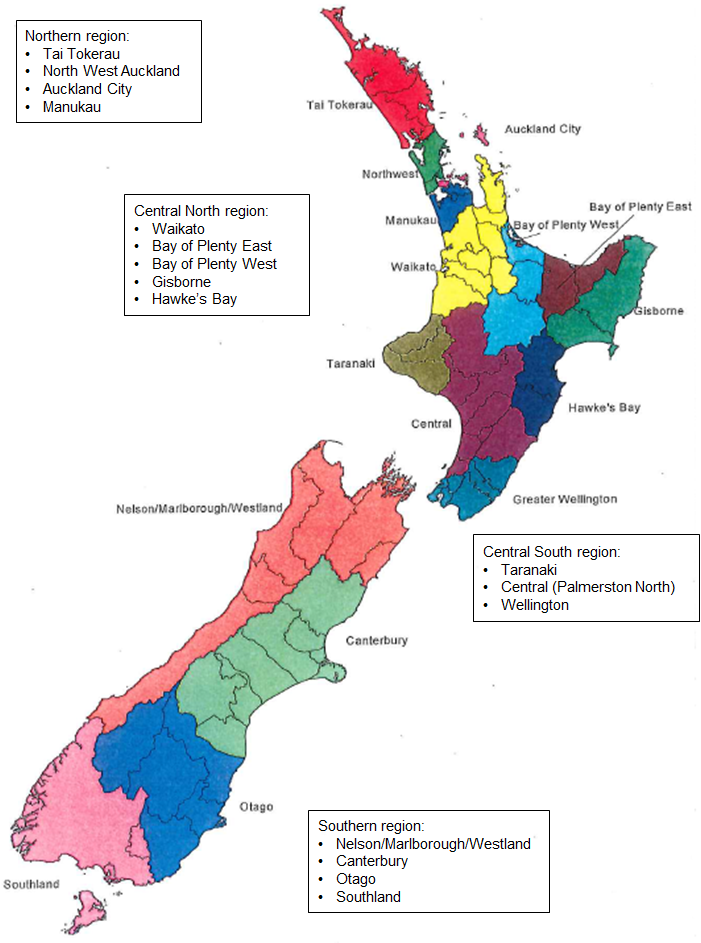 Appendix 2Figure 9: Ministry of Health District Health Board boundaries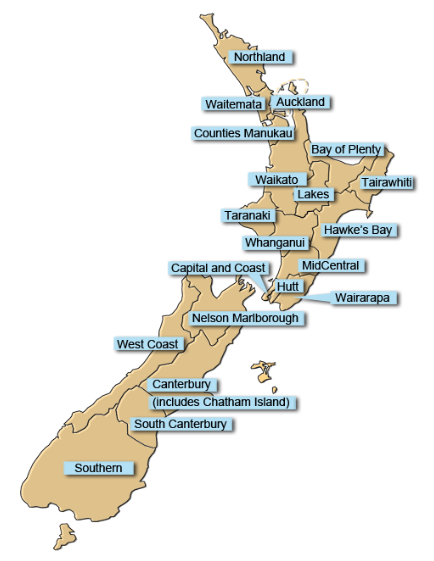 Appendix 3Table 53: Audiology assessment completion by timeframe and DHB, 1 January to 31 December 2015Table 54: Audiology assessment completion by timeframe and ethnicity, 1 January to 31 December 2015Table 55: Audiology assessment completion by timeframe and deprivation, 1 January to 31 December 2015Appendix 4Table 56: Number of babies screened that had permanent congenital hearing loss detected by type of hearing loss and DHB, 1 January to 31 December 2015DHB of first screenOffersConsentsDeclinesLive births1.1
Offers as % of births1.2a
Consents as % of offered¹1.2b
Declines as % of offersDHB of first screenNumberNumberNumberNumberPercentagePercentagePercentageNorthland2045173478214095.684.83.8Waitemata6118577398762280.394.41.6Auckland80157703715937135.096.10.9Counties Manukau7043708626825385.3100.60.4Waikato5259472852531998.989.91.0Lakes150814014152099.292.90.3Bay of Plenty25782387129279692.292.65.0Tairāwhiti705705374195.1100.00.4Taranaki15421480171528100.996.01.1Hawke’s Bay1920181628201095.594.61.5Whanganui808777581699.096.20.6MidCentral196819464213192.498.90.2Hutt Valley1980194171979100.198.00.4Capital & Coast36803530193561103.395.90.5Wairarapa444435346296.198.00.7Nelson Marlborough15291403211426107.291.71.4West Coast3253021735890.892.95.2Canterbury6245614842626299.798.40.7South Canterbury633611266794.996.50.3Southern34693371303444100.797.20.9Total57,81455,27765658,97298.095.61.1DHB of birthScreens completed by 1 monthTotal screens completedConsentsLive births1.3a
Complete by 1 month as % of births1.3b
Total complete as % of births1.3c
Complete as % of consentedDHB of birthNumberNumberNumberNumberPercentagePercentagePercentageNorthland107816911739214050.479.097.2Waitemata580368256899762276.189.598.9Auckland532555785628593789.794.099.1Counties Manukau667570657963825380.985.688.7Waikato409047384771531976.989.199.3Lakes128713961397152084.791.899.9Bay of Plenty175723532395279662.884.298.2Tairāwhiti67469670574191.093.998.7Taranaki144714631473152894.795.799.3Hawke’s Bay157417631803201078.387.797.8Whanganui73375476081689.892.499.2MidCentral140319341967213165.890.898.3Hutt Valley189018981901197995.595.999.8Capital & Coast348036033609356197.7101.299.8Wairarapa41643143246290.093.399.8Nelson Marlborough130813921394142691.797.699.9West Coast26428729235873.780.298.3Canterbury595661766179626295.198.6100.0South Canterbury59460460666789.190.699.7Southern323133353364344493.896.899.1Total48,98553,98255,27758,97283.191.597.7Screens completed by 1 monthTotal screens completedConsentsLive
births1.3a
Complete by 1 month as % of births1.3b
Total complete as % of births1.3c
Complete as % of consentedNumberNumberNumberNumberPercentagePercentagePercentageEthnicityMāori10,95512,71713,21114,60575.087.196.3Pacific484153895826606479.888.992.5Asian833288078913922690.395.598.8Other24,85727,06927,32729,07785.593.199.1Total48,98553,98255,27758,97283.191.597.7NZ Dep 2013Quintile 1786482878346830594.799.899.3Quintile 2841990859180940789.596.699.0Quintile 389449846993910,66283.992.399.1Quintile 410,78312,04712,24813,34880.890.398.4Quintile 512,89914,63615,48317,25074.884.894.5Unknown768181–––100.0Total48,98553,98255,27758,97283.191.597.7DHB of first screenTotal screens completedReferred to audiologyReferred for surveillanceScreened and passed1.5
Referred as % of screens1.6a
Surveillance as % of passed screensDHB of first screenNumberNumberNumberNumberPercentagePercentageNorthland16871134615746.72.9Waitemata571410214856121.82.6Auckland764112612175151.61.6Counties Manukau61831859859983.01.6Waikato469814011345583.02.5Lakes1401293013722.12.2Bay of Plenty2343644022792.71.8Tairāwhiti6989196891.32.8Taranaki1470354214352.42.9Hawke’s Bay17741047916705.94.7Whanganui77111237601.43.0Mid Central1913605118533.12.8Hutt Valley1938694418693.62.4Capital & Coast3524978134272.82.4Wairarapa434684281.41.9Nelson Marlborough1401146213871.04.5West Coast297582921.72.7Canterbury61468810260581.41.7South Canterbury6091995903.11.5Southern3340425632981.31.7Total53,9821318118052,6642.42.2Total screens completedTotal referred to audiologyReferred for surveillanceScreened and passed1.5a
Audiology referrals as % of completed screens1.6a
Surveillance as % of passed screensNumberNumberNumberNumberPercentagePercentageEthnicityMāori12,71746539212,2523.73.2Pacific53892009651893.71.9Asian880715111586561.71.3Other27,06950257726,5671.92.2Total53,9821318118052,6642.42.2NZ Dep 2013 quintileQuintile 1828713814081491.71.7Quintile 2908517119689141.92.2Quintile 3984617318996731.82.0Quintile 412,04729328311,7542.42.4Quintile 514,63654136914,0953.72.6Unknown8123792.53.8Total53,9821318118052,6642.42.2DHB of first screenTotal screens completedTotal referred to audiologyAudiology completed by 3 monthsTotal audiology completedPCHL diagnosed by 3 monthsTotal PCHL diagnosedAudiology DNA/lost contact/ declined2.2a
Audiology assessment completion by 3 months2.2b
PCHL diagnosed by 3 months2.3
Audiology DNA/lost contact/ declined2.4
Hearing loss detectedDHB of first screenNumberNumberNumberNumberNumberNumberNumberPercentagePercentagePercentagePer 1000Northland16871134564562239.883.319.53.6Waitemata571410260741013–58.876.90.02.3Auckland76411268691911168.381.80.81.4Counties Manukau61831856793710136.270.00.51.6Waikato469814073859103052.190.021.42.1Lakes140129151812551.750.017.21.4Bay of Plenty2343643343781151.687.517.23.4Tairāwhiti69897733–77.8100.00.04.3Taranaki147035222333162.9100.02.92.0Hawke’s Bay17741044558221043.3100.09.61.1Whanganui771118911172.7100.09.11.3MidCentral191360233444938.3100.015.02.1Hutt Valley193869656588294.2100.02.94.1Capital & Coast352497687567870.185.78.22.0Wairarapa43466622–100.0100.00.04.6Nelson Marlborough140114111122–78.6100.00.01.4West Coast297522––140.0–20.00.0Canterbury61468869782024–78.483.30.03.9South Canterbury60919171722189.5100.05.33.3Southern334042222433152.4100.02.40.9Total53,982131874487710412110456.486.07.92.2Total screens completedTotal referred to audiologyAudiology completed by 3 monthsTotal audiology completedPCHL diagnosed by 3 monthsTotal PCHL diagnosedAudiology DNA/lost contact/ declined2.2a
Audiology assessment completion by 3 months2.2b
PCHL diagnosed by 3 months2.3
Audiology DNA/lost contact/ declined2.4
Hearing loss detectedNumberNumberNumberNumberNumberNumberNumberPercentagePercentagePercentagePer 1000EthnicityMāori12,71746520625529347344.385.315.72.7Pacific5389200901151114845.078.64.02.6Asian88071511021152025167.580.00.72.8Other27,06950234639244482268.991.74.41.8Total53,982131874487710412110456.486.07.92.2NZ Dep 2013Quintile 182871381021131618273.988.91.42.2Quintile 290851711171361820568.490.02.92.2Quintile 3984617311912915161068.893.85.81.6Quintile 412,04729317520334402559.785.08.53.3Quintile 514,63654123129521266242.780.811.51.8Unknown812–1–1–0.00.00.012.3Total53,982131874487710412110456.486.07.92.2Indicator 1.1TargetThe number of babies whose parents/guardians were offered screening as a proportion of live births.100%DHB of birthOffered screening
NLive births
NPercentage offered
%95% confidence interval¹Northland2045214095.6(94.6, 96.4)Waitemata6118762280.3(79.4, 81.1)Auckland80155937135.0Counties Manukau7043825385.3(84.6, 86.1)Waikato5259531998.9(98.6, 99.1)Lakes1508152099.2(98.6, 99.5)Bay of Plenty2578279692.2(91.2, 93.1)Tairāwhiti70574195.1(93.3, 96.5)Taranaki15421528100.9Hawke’s Bay1920201095.5(94.5, 96.3)Whanganui80881699.0(98.1, 99.5)MidCentral1968213192.4(91.1, 93.4)Hutt Valley19801979100.1Capital & Coast36803561103.3Wairarapa44446296.1(93.9, 97.5)Nelson Marlborough15291426107.2West Coast32535890.8(87.3, 93.4)Canterbury6245626299.7(99.6, 99.8)South Canterbury63366794.9(93.0, 96.3)Southern34693444100.7Total57,81458,97298.0(97.9, 98.1)Indicator 1.2aTargetThe number of babies whose parents/guardians consented to screening as a proportion of those offered.No target setDHB of screeningConsented

NOffered
screening
NPercentage consented
%95% confidence interval¹Northland1734204584.8(83.2, 86.3)Waitemata5773611894.4(93.8, 94.9)Auckland7703801596.1(95.7, 96.5)Counties Manukau70867043100.6Waikato4728525989.9(89.1, 90.7)Lakes1401150892.9(91.5, 94.1)Bay of Plenty2387257892.6(91.5, 93.5)Tairāwhiti705705100.0(99.5, 100)Taranaki1480154296.0(94.9, 96.9)Hawke’s Bay1816192094.6(93.5, 95.5)Whanganui77780896.2(94.6, 97.3)MidCentral1946196898.9(98.3, 99.3)Hutt Valley1941198098.0(97.3, 98.6)Capital & Coast3530368095.9(95.2, 96.5)Wairarapa43544498.0(96.2, 98.9)Nelson Marlborough1403152991.7(90.3, 93.0)West Coast30232592.9(89.6, 95.2)Canterbury6148624598.4(98.1, 98.7)South Canterbury61163396.5(94.8, 97.7)Southern3371346997.2(96.6, 97.7)Total55,27757,81495.6(95.4, 95.8)Indicator 1.2bTargetThe number of babies whose parents/guardians declined screening as a proportion of those offered.No target setDHB of screeningDeclined

NOffered
screening
NPercentage declined
%95% confidence intervalNorthland7820453.8(3.1, 4.7)Waitemata9861181.6(1.3, 1.9)Auckland7180150.9(0.7, 1.1)Counties Manukau2670430.4(0.3, 0.5)Waikato5252591.0(0.8, 1.3)Lakes415080.3(0.1, 0.7)Bay of Plenty12925785.0(4.2, 5.9)Tairāwhiti37050.4(0.1, 1.2)Taranaki1715421.1(0.7, 1.8)Hawke’s Bay2819201.5(1, 2.1.0)Whanganui58080.6(0.3, 1.4)MidCentral419680.2(0.1, 0.5)Hutt Valley719800.4(0.2, 0.7)Capital & Coast1936800.5(0.3, 0.8)Wairarapa34440.7(0.2, 2.0)Nelson Marlborough2115291.4(0.9, 2.1)West Coast173255.2(3.3, 8.2)Canterbury4262450.7(0.5, 0.9)South Canterbury26330.3(0.1, 1.1)Southern3034690.9(0.6, 1.2)Total65657,8141.1(1.1, 1.2)Indicator 1.3aTargetThe number of babies for whom screening is completed by 1 month of age as a proportion of live births.≥95%DHB of birthCompleted by 1 month of age
NLive births2

NPercentage complete 1 month
%95% confidence intervalNorthland1078214050.4(48.3, 52.5)Waitemata5803762276.1(75.2, 77.1)Auckland5325593789.7(88.9, 90.4)Counties Manukau6675825380.9(80.0, 81.7)Waikato4090531976.9(75.7, 78.0)Lakes1287152084.7(82.8, 86.4)Bay of Plenty1757279662.8(61.0, 64.6)Tairāwhiti67474191.0(88.7, 92.8)Taranaki1447152894.7(93.5, 95.7)Hawke’s Bay1574201078.3(76.5, 80.1)Whanganui73381689.8(87.6, 91.7)MidCentral1403213165.8(63.8, 67.8)Hutt Valley1890197995.5(94.5, 96.3)Capital & Coast3480356197.7(97.2, 98.2)Wairarapa41646290.0(87.0, 92.5)Nelson Marlborough1308142691.7(90.2, 93.0)West Coast26435873.7(69.0, 78.0)Canterbury5956626295.1(94.6, 95.6)South Canterbury59466789.1(86.5, 91.2)Southern3231344493.8(93.0, 94.6)Total48,98558,97283.1(82.8, 83.4)EthnicityCompleted by 1 month of age
NLive births2

NPercentage complete 1 month
%95% confidence intervalMāori10,95514,60575.0(74.3, 75.7)Pacific4841606479.8(78.8, 80.8)Asian8332922690.3(89.7, 90.9)Other24,85729,07785.5(85.1, 85.9)Total48,98558,97283.1(82.8, 83.4)NZDep 2013Completed by 1 month of age
NLive births2

NPercentage complete 1 month
%95% confidence intervalQuintile 17864830594.7(94.2, 95.2)Quintile 28419940789.5(88.9, 90.1)Quintile 38,94410,66283.9(83.2, 84.6)Quintile 410,78313,34880.8(80.1, 81.4)Quintile 512,89917,25074.8(74.1, 75.4)Unknown76––Total48,98558,97283.1(82.8, 83.4)Indicator 1.3bTargetThe number of babies for whom screening is completed as a proportion of live births.No target setDHB of birthCompleted total1

NLive births2

NPercentage complete within period
%95% confidence intervalNorthland1691214079.0(77.2, 80.7)Waitemata6825762289.5(88.8, 90.2)Auckland5578593794.0(93.3, 94.5)Counties Manukau7065825385.6(84.8, 86.3)Waikato4738531989.1(88.2, 89.9)Lakes1396152091.8(90.4, 93.1)Bay of Plenty2353279684.2(82.8, 85.5)Tairāwhiti69674193.9(92.0, 95.4)Taranaki1463152895.7(94.6, 96.6)Hawke’s Bay1763201087.7(86.2, 89.1)Whanganui75481692.4(90.4, 94.0)MidCentral1934213190.8(89.5, 91.9)Hutt Valley1898197995.9(94.9, 96.7)Capital & Coast36033561101.2Wairarapa43146293.3(90.6, 95.2)Nelson Marlborough1392142697.6(96.7, 98.3)West Coast28735880.2(75.7, 84.0)Canterbury6176626298.6(98.3, 98.9)South Canterbury60466790.6(88.1, 92.5)Southern3335344496.8(96.2, 97.4)Total53,98258,97291.5(91.3, 91.8)EthnicityCompleted total1

NLive births2

NPercentage complete within period
%95% confidence intervalMāori12,71714,60587.1(86.5, 87.6)Pacific5389606488.9(88.1, 89.6)Asian8807922695.5(95.0, 95.9)Other27,06929,07793.1(92.8, 93.4)Total53,98258,97291.5(91.3, 91.8)NZ Dep 2013Completed total1

NLive births2

NPercentage complete within period
%95% confidence intervalQuintile 18287830599.8(99.7, 99.9)Quintile 29085940796.6(96.2, 96.9)Quintile 3984610,66292.3(91.8, 92.8)Quintile 412,04713,34890.3(89.7, 90.7)Quintile 514,63617,25084.8(84.3, 85.4)Unknown81–Total53,98258,97291.5(91.3, 91.8)Indicator 1.3cTargetThe number of babies for whom screening is completed as a proportion of those who have been consented.97%DHB of birthCompleted total

NConsented

NComplete as percentage of consented
%95% confidence intervalNorthland1691173997.2(96.4, 98.0)Waitemata6825689998.9(98.7, 99.2)Auckland5578562899.1(98.8, 99.3)Counties Manukau7065796388.7(88.0, 89.4)Waikato4738477199.3(99.0, 99.5)Lakes1396139799.9(99.6, 100)Bay of Plenty2353239598.2(97.6, 98.7)Tairāwhiti69670598.7(97.6, 99.4)Taranaki 1463147399.3(98.8, 99.7)Hawke’s Bay1763180397.8(97.0, 98.4)Whanganui75476099.2(98.3, 99.7)MidCentral1934196798.3(97.7, 98.8)Hutt Valley1898190199.8(99.5, 100)Capital & Coast3603360999.8(99.6, 99.9)Wairarapa43143299.8(98.7, 100)Nelson Marlborough1392139499.9(99.5, 100)West Coast28729298.3(96.0, 99.4)Canterbury61766179100.0(99.9, 100)South Canterbury60460699.7(98.8, 100)Southern3335336499.1(98.8, 99.4)Total53,98255,27797.7(97.5, 97.8)EthnicityCompleted total

NConsented

NComplete as percentage of consented
%95% confidence intervalMāori12,71713,21196.3(95.9, 96.6)Pacific5389582692.5(91.8, 93.2)Asian8807891398.8(98.6, 99.0)Other27,06927,32799.1(98.9, 99.2)Total53,98255,27797.7(97.5, 97.8)NZ Dep 2013Completed total

NConsented

NComplete as percentage of consented
%95% confidence intervalQuintile 18287834699.3(99.1, 99.5)Quintile 29085918099.0(98.7, 99.2)Quintile 39846993999.1(98.9, 99.2)Quintile 412,04712,24898.4(98.1, 98.6)Quintile 514,63615,48394.5(94.2, 94.9)Unknown8181100.0(95.5, 100)Total53,98255,27797.7(97.5, 97.8)Indicator 1.5TargetThe number of babies that are referred from screening to audiology as a proportion of all completed screens.<2%DHB of screenReferred to audiology
NCompleted screening
NPercentage referred
%95% confidence intervalNorthland11316876.7(5.6, 8.0)Waitemata10257141.8(1.5, 2.2)Auckland12676411.6(1.4, 2.0)Counties Manukau18561833.0(2.6, 3.4)Waikato14046983.0(2.5, 3.5)Lakes2914012.1(1.4, 3.0)Bay of Plenty6423432.7(2.1, 3.5)Tairāwhiti96981.3(0.7, 2.4)Taranaki 3514702.4(1.7, 3.3)Hawke’s Bay10417745.9(4.9, 7.1)Whanganui117711.4(0.8, 2.5)MidCentral6019133.1(2.4, 4.0)Hutt Valley6919383.6(2.8, 4.5)Capital & Coast9735242.8(2.3, 3.3)Wairarapa64341.4(0.6, 3.0)Nelson Marlborough1414011.0(0.6, 1.7)West Coast52971.7(0.7, 3.9)Canterbury8861461.4(1.2, 1.8)South Canterbury196093.1(2.0, 4.8)Southern4233401.3(0.9, 1.7)Total1,31853,9822.4(2.3, 2.6)EthnicityReferred to audiology
NCompleted screening
NPercentage referred
%95% confidence intervalMāori46512,7173.7(3.3, 4.0)Pacific20053893.7(3.2, 4.2)Asian15188071.7(1.5, 2.0)Other50227,0691.9(1.7, 2.0)Total131853,9822.4(2.3, 2.6)NZ Dep 2013Referred to audiology
NCompleted screening
NPercentage referred
%95% confidence intervalQuintile 113882871.7(1.4, 2.0)Quintile 217190851.9(1.6, 2.2)Quintile 317398461.8(1.5, 2.0)Quintile 429312,0472.4(2.2, 2.7)Quintile 554114,6363.7(3.4, 4.0)Unknown2812.5(0.7, 8.6)Total131853,9822.4(2.3, 2.6)Total referralsUnilateralUnilateralBilateralBilateralIncompleteIncompleteTotal referralsN%N%N%131868552.044733.918614.1Indicator 1.6aTargetThe number of babies who were referred to hearing surveillance as a proportion of all babies that completed screening with a pass result.No target setDHB of screenReferred for surveillance
NScreened and passed
NPercentage referred for surveillance
%95% confidence intervalNorthland4615742.9(2.2, 3.9)Waitemata14856122.6(2.2, 3.1)Auckland12175151.6(1.3, 1.9)Counties Manukau9859981.6(1.3, 2.0)Waikato11345582.5(2.1, 3.0)Lakes3013722.2(1.5, 3.1)Bay of Plenty4022791.8(1.3, 2.4)Tairāwhiti196892.8(1.8, 4.3)Taranaki4214352.9(2.2, 3.9)Hawke’s Bay7916704.7(3.8, 5.9)Whanganui237603.0(2.0, 4.5)MidCentral5118532.8(2.1, 3.6)Hutt Valley4418692.4(1.8, 3.1)Capital & Coast8134272.4(1.9, 2.9)Wairarapa84281.9(1.0, 3.6)Nelson Marlborough6213874.5(3.5, 5.7)West Coast82922.7(1.4, 5.3)Canterbury10260581.7(1.4, 2.0)South Canterbury95901.5(0.8, 2.9)Southern5632981.7(1.3, 2.2)Total118052,6642.2(2.1, 2.4)EthnicityReferred for surveillance
NScreened and passed
NPercentage referred for surveillance
%95% confidence intervalMāori39212,2523.2(2.9, 3.5)Pacific9651891.9(1.5, 2.3)Asian11586561.3(1.1, 1.6)Other57726,5672.2(2.0, 2.4)Total118052,6642.2(2.1, 2.4)NZ Dep 2013Referred for surveillance
NScreened and passed
NPercentage referred for surveillance
%95% confidence intervalQuintile 114081491.7(1.5, 2.0)Quintile 219689142.2(1.9, 2.5)Quintile 318996732.0(1.7, 2.2)Quintile 428311,7542.4(2.1, 2.7)Quintile 536914,0952.6(2.4, 2.9)Unknown3793.8(1.3, 10.6)Total118052,6642.2(2.1, 2.4)Indicator 1.6bTargetThe distribution of risk factors for babies referred to hearing surveillance.No target setRisk factorNumber with risk factor
NPercentage referred with risk factor1
%Percentage of all screened1
%Family history53845.61.0NICU more than 5 days18615.80.3Ventilation16213.70.3Jaundice – requiring phototherapy1169.80.2Jaundice – all other levels574.80.1Head/brain trauma685.80.1Craniofacial anomalies675.70.1Meningitis524.40.1Congenital infection171.40.0Ototoxic medications above therapeutic levels423.60.1Syndrome272.30.1Severe asphyxia (Sarnat stage 2/3, cooled)342.90.1Other risk factor816.90.2Indicator 1.8TargetThe proportion of babies who are referred from screening and on audiology assessment are diagnosed with permanent congenital hearing loss.No target set.Type of referral to audiologyTrue positives (TP)False positives (FP)PPVType of referral to audiology(Positive screen and PCHL on audiology)(Positive screen but no PCHL on audiology)TP/TP+FPBilateral722740.21Unilateral494780.09Incomplete screen–4–Total screening referrals1217560.14Indicator 2.2aTargetThe proportion of babies referred from screening who complete audiology assessment.≥90% by 3 months of ageDHB of screenCompleted audiology by 3 months
NReferred to audiology
NPercentage complete by 3 months
%95% confidence intervalNorthland4511339.8(31.3, 49.0)Waitemata6010258.8(49.1, 67.9)Auckland8612668.3(59.7, 75.7)Counties Manukau6718536.2(29.6, 43.4)Waikato7314052.1(43.9, 60.2)Lakes152951.7(34.4, 68.6)Bay of Plenty336451.6(39.6, 63.4)Tairāwhiti7977.8(45.3, 93.7)Taranaki223562.9(46.3, 76.8)Hawke’s Bay4510443.3(34.2, 52.9)Whanganui81172.7(43.4, 90.3)MidCentral236038.3(27.1, 51.0)Hutt Valley656994.2(86.0, 97.7)Capital & Coast689770.1(60.4, 78.3)Wairarapa66100.0(61.0, 100)Nelson Marlborough111478.6(52.4, 92.4)West Coast2540.0(11.8, 76.9)Canterbury698878.4(68.7, 85.7)South Canterbury171989.5(68.6, 97.1)Southern224252.4(37.7, 66.6)Total744131856.4(53.8, 59.1)EthnicityCompleted audiology by 3 months
NReferred to audiology

NPercentage complete by 3 months
%95% confidence intervalMāori20646544.3(39.9, 48.8)Pacific9020045.0(38.3, 51.9)Asian10215167.5(59.7, 74.5)Other34650268.9(64.7, 72.8)Total744131856.4(53.8, 59.1)NZ Dep 2013Completed audiology by 3 months
NReferred to audiology

NPercentage complete by 3 months
%95% confidence intervalQuintile 110213873.9(66.0, 80.5)Quintile 211717168.4(61.1, 74.9)Quintile 311917368.8(61.5, 75.2)Quintile 417529359.7(54.0, 65.2)Quintile 523154142.7(38.6, 46.9)Unknown–20.0(0.0, 65.8)Total744131856.4(53.8, 59.1)Indicator 2.2bTargetThe proportion of babies with confirmed permanent congenital hearing loss that have a diagnosis by three months of (corrected) age.No target setDHB of screenConfirmed PCHL by 3 months
NTotal babies with confirmed PCHL
N% PCHL confirmed by 3 months
%95% confidence intervalNorthland5683.3(43.6, 97.0)Waitemata101376.9(49.7, 91.8)Auckland91181.8(52.3, 94.9)Counties Manukau71070.0(39.7, 89.2)Waikato91090.0(59.6, 98.2)Lakes1250.0(9.5, 90.5)Bay of Plenty7887.5(52.9, 97.8)Tairāwhiti33100.0(43.9, 100)Taranaki33100.0(43.9, 100)Hawke’s Bay22100.0(34.2, 100)Whanganui11100.0(20.7, 100)MidCentral44100.0(51.0, 100)Hutt Valley88100.0(67.6, 100)Capital & Coast6785.7(48.7, 97.4)Wairarapa22100.0(34.2, 100)Nelson Marlborough22100.0(34.2, 100)West Coast––––Canterbury202483.3(64.1, 93.3)South Canterbury22100.0(34.2, 100)Southern33100.0(43.9, 100)Total10412186.0(78.6, 91.0)Indicator 2.2cTargetThe duration of audiology diagnosis from assessment to completion.No target setIndicator 2.3TargetThe proportion of babies referred from screening who did not complete audiology assessments due to DNA, lost contact, declined or deceased.No target setDHB of screenTotal DNA, lost contact, declined
NTotal referred to audiology
NPercentage not attended
%95% confidence intervalNorthland2211319.5(13.2, 27.7)Waitemata–1020.0(0.0, 3.6)Auckland11260.8(0.1, 4.4)Counties Manukau11850.5(0.1, 3.0)Waikato3014021.4(15.4, 28.9)Lakes52917.2(7.6, 34.5)Bay of Plenty116417.2(9.9, 28.2)Tairāwhiti–90.0(0.0, 29.9)Taranaki1352.9(0.5, 14.5)Hawke’s Bay101049.6(5.3, 16.8)Whanganui1119.1(1.6, 37.7)MidCentral96015.0(8.1, 26.1)Hutt Valley2692.9(0.8, 10.0)Capital & Coast8978.2(4.2, 15.4)Wairarapa–60.0(0.0, 39.0)Nelson Marlborough–140.0(0.0, 21.5)West Coast1520.0(3.6, 62.4)Canterbury–880.0(0.0, 4.2)South Canterbury1195.3(0.9, 24.6)Southern1422.4(0.4, 12.3)Total10413187.9(6.6, 9.5)EthnicityTotal DNA, lost contact, declined
NTotal referred to audiology
NPercentage not attended

%95% confidence intervalMāori7346515.7(12.7, 19.3)Pacific82004.0(2.0, 7.7)Asian11510.7(0.1, 3.7)Other225024.4(2.9, 6.5)Total10413187.9(6.6, 9.5)NZ Dep 2013Total DNA, lost contact, declined
NTotal referred to audiology
NPercentage not attended
%95% confidence intervalQuintile 121381.4(0.4, 5.1)Quintile 251712.9(1.3, 6.7)Quintile 3101735.8(3.2, 10.3)Quintile 4252938.5(5.8, 12.3)Quintile 56254111.5(9.0, 14.4)Unknown–20.0(0.0, 65.8)Total10413187.9(6.6, 9.5)Indicator 2.4TargetThe number of babies that have hearing loss detected as a proportion of all babies screened.No target setDHB of screenNumber of babies with confirmed PCHLNumber of babies with confirmed PCHLNumber of babies with confirmed PCHLTotal babies screenedBabies with confirmed PCHL per 1000 screenedBabies with confirmed PCHL per 1000 screenedBabies with confirmed PCHL per 1000 screenedBabies with confirmed PCHL per 1000 screenedDHB of screenUnilateralBilateralTotalTotal babies screenedUnilateralBilateralTotal95% CI for totalNorthland24616911.22.43.5(1.7, 7.7)Waitemata851368251.20.71.9(1.1, 3.2)Auckland831155781.40.52.0(1.1, 3.5)Counties Manukau551070650.70.71.4(0.8, 2.6)Waikato371047380.61.52.1(1.2, 3.9)Lakes11213960.70.71.4(0.4, 5.2)Bay of Plenty35823531.32.13.4(1.8, 6.7)Tairāwhiti1236961.42.94.3(1.5, 12.5)Taranaki21314631.40.72.1(0.7, 6.0)Hawke’s Bay2–217631.10.01.1(0.3, 4.1)Whanganui–117540.01.31.3(0.2, 7.5)MidCentral22419341.01.02.1(0.8, 5.3)Hutt Valley44818982.12.14.2(2.2, 8.2)Capital & Coast43736031.10.81.9(1.0, 4.0)Wairarapa1124312.32.34.6(1.4, 16.6)Nelson Marlborough11213920.70.71.4(0.4, 5.2)West Coast–––2870.00.00.0(0.0, 13.2)Canterbury8162461761.32.63.9(2.6, 5.7)South Canterbury1126041.71.73.3(1.0, 11.9)Southern12333350.30.60.9(0.3, 2.6)Total576412153,9821.11.22.2(1.9, 2.7)EthnicityNumber of babies with confirmed PCHLNumber of babies with confirmed PCHLNumber of babies with confirmed PCHLTotal babies screenedBabies with confirmed PCHL per 1000 screenedBabies with confirmed PCHL per 1000 screenedBabies with confirmed PCHL per 1000 screenedBabies with confirmed PCHL per 1000 screenedEthnicityUnilateralBilateralTotalTotal babies screenedUnilateralBilateralTotal95% CI for totalMāori15193412,7171.21.52.7(1.9, 3.7)Pacific861453891.51.12.6(1.6, 4.3)Asian14112588071.61.22.8(1.9, 4.2)Other20284827,0690.71.01.8(1.3, 2.3)Total576412153,9821.11.22.2(1.9, 2.7)NZ Dep 2013Number of babies with confirmed PCHLNumber of babies with confirmed PCHLNumber of babies with confirmed PCHLTotal babies screenedBabies with confirmed PCHL per 1000 screenedBabies with confirmed PCHL per 1000 screenedBabies with confirmed PCHL per 1000 screenedBabies with confirmed PCHL per 1000 screenedNZ Dep 2013UnilateralBilateralTotalTotal babies screenedUnilateralBilateralTotal95% CI for totalQuintile 11261882871.40.72.2(1.4, 3.4)Quintile 210102090851.11.12.2(1.4, 3.4)Quintile 35111698460.51.11.6(1.0, 2.6)Quintile 417234012,0471.41.93.3(2.5, 4.5)Quintile 512142614,6360.81.01.8(1.2, 2.6)Unknown1–18112.30.012.3(3.1, 65.7)Total576412153,9821.11.22.2(1.9, 2.7)Right ear resultLeft ear resultNumber of babiesNumber per 10,000 screens% of babies with PCHLAuditory neuropathyAuditory neuropathy20.41.7Auditory neuropathyNormal30.62.5Conductive permanentConductive permanent40.73.3Conductive permanentConductive temporary20.41.7Conductive permanentNormal50.94.1Conductive temporaryAuditory neuropathy20.41.7Conductive temporarySensorineural30.62.5MixedMixed132.410.7NormalAuditory neuropathy50.94.1NormalConductive permanent50.94.1NormalMixed20.41.7NormalSensorineural183.314.9SensorineuralConductive permanent10.20.8SensorineuralConductive temporary10.20.8SensorineuralMixed20.41.7SensorineuralNormal112.09.1SensorineuralSensorineural427.834.7Total12122.4100.0Ministry of Education districtReferrals
NAuckland City18Bay of Plenty East4Bay of Plenty West4Canterbury19Central Palmerston North3Gisborne4Greater Wellington10Hawke’s Bay4Manukau22Nelson/Marlborough/Westland8North West Auckland17Otago–Southland2Tai Tokerau (Northland)5Taranaki6Waikato24Total150Ethnicity
(total response)Referrals
NAsian22Māori45NZ European58Other13Pasifika19Unknown18Total175Indicator 3.1TargetThe number of working days taken for Early Intervention education services to make contact with the family/whānau.≥95% contacted within 10 working daysEthnicity
(total response)Contact within 10 days
NReferrals
NWithin 10 days
%95% confidence intervalAsian162272.7(51.8, 86.8)Māori334573.3(59.0, 84.0)NZ European455877.6(65.3, 86.4)Other111384.6(57.8, 95.7)Pasifika181994.7(75.4, 99.1)Unknown151883.3(60.8, 94.2)Ministry of Education districtContact within 10 days
NContact after 10 days
NAuckland City144Bay of Plenty East40Bay of Plenty West40Canterbury163Central Palmerston North21Gisborne13Greater Wellington64Hawke’s Bay31Manukau211Nelson/Marlborough/Westland71North West Auckland143Otago00Southland20Tai Tokerau (Northland)41Taranaki51Waikato177Total12030Time for first contact (days)Number of referrals
N%< 2 days6342.03 to 5 days3624.06 to 10 days2114.011 to 20 days149.3> 20 days1610.7Total150Indicator 3.2Target3.2a	Proportion of children eligible for and referred to Early Intervention education services who began receiving a service within one month following receipt of referral. Number of months following receipt of referral that other families/whānau and children began receiving a service.≥90%3.2b	Proportion of children up to six months of age eligible for and referred to Early Intervention education services who began receiving a service by six months of age.≥90%3.2c	Proportion of children eligible for and referred to Early Intervention education services after six months of age.No target set.Time taken for service (months)Number of referrals
N%< 1 month13791.31 to 274.72 to 332.03 to 421.3Not recorded10.7Total150Ethnicity
(total response)Commenced within 1 monthCommenced within 1 monthCommenced within 1 monthCommenced within 1 monthLater commencementLater commencementLater commencementLater commencementEthnicity
(total response)Service commenced <1 monthReferrals%95% confidence interval1–2 months2–3 months3–4 monthsUnknownEthnicity
(total response)NNNNNNAsian192286.4(66.7, 95.3)21––Māori414591.1(79.3, 96.5)211–NZ European515887.9(77.1, 94.0)3121Other121392.3(66.7, 98.6)1–––Pasifika1919100.0(83.2, 100)––––Unknown171894.4(74.2, 99.0)1–––Ministry of Education districtTime taken for service (months)Number of referrals
NAuckland City<116Auckland City1 to 22Bay of Plenty East<14Bay of Plenty West<14Canterbury<118Canterbury1 to 21Central (Palmerston North)<12Central (Palmerston North)1 to 21Gisborne<14Greater Wellington<19Greater Wellington2 to 31Hawkes Bay<14Manukau<122Nelson/Marlborough/Westland<17Nelson/Marlborough/Westland3 to 41North West<116North West1 to 21Southland<12Tai Tokerau<15Taranaki<15TaranakiNot recorded1Waikato<119Waikato1 to 22Waikato2 to 32Waikato3 to 41Total150Age when service first received (months)Number of children
N%< 6 months8497.76 to 10 months22.3Ethnicity
(total response)Services started
by 6 months
NAged <6 months at referral
N

%95% confidence intervalAsian1313100.0(77.2, 100)Māori212295.5(78.2, 99.2)NZ European343694.4(81.9, 98.5)Other1010100.0(72.2, 100)Pasifika111291.7(64.6, 98.5)Unknown88100.0(67.6, 100)Age at referral (months)Number of referrals
N
%<68657.36 to 101610.711 to 1596.016 to 2053.321 to 2596.026 to 3074.731 to 3532.036+1510.0Total150Ethnicity
(total response)Referred before 6 monthsReferred before 6 monthsReferred before 6 monthsReferred before 6 monthsLater referrals (grouped by month)Later referrals (grouped by month)Later referrals (grouped by month)Later referrals (grouped by month)Later referrals (grouped by month)Ethnicity
(total response)Referred <6 monthsReferrals%95% confidence interval6–1011–1516–2021–2526+Ethnicity
(total response)NN%95% confidence intervalNNNNNAsian132259.1(38.7, 76.7)13–23Māori224548.9(35.0, 63.0)42359NZ European365862.1(49.2, 73.4)53419Other101376.9(49.7, 91.8)11––1Pasifika121963.2(41.0, 80.9)3––13Unknown81844.4(24.6, 66.3)41––5Indicator 3.3Target3.3a	The proportion of children referred as a result of newborn hearing screening and eligible for the Early intervention education service who exited services prior to three years of age.No target set3.3b	The proportion of children referred as a result of newborn hearing screening and eligible for the Early Intervention education service who exited services prior to five years of age.No target setAge when service exited (years)Number of children
N< 3 years363 to 5 years30Indicator 3.4Target3.4a	Proportion of children referred as a result of newborn hearing screening and eligible for the Early Intervention education service who received a language assessment between four years six months and five years of age.No target set3.4b	Proportion of children referred as a result of newborn hearing screening and eligible for the Early Intervention education service whose language level was within six months of their chronological age at four years six months to five years of age.No target set3.4c	Proportion of children referred as a result of newborn hearing screening and eligible for the Early Intervention service whose language level was delayed six months or more for their chronological age at four years six months to five years of age.No target setIndicatorTarget1.4	Newborn hearing DNAs and lost contactThe number of babies that do not complete screening due to not attending or the service losing contact as a proportion of all babies whose parents/guardians consented to screening.No target set1.7	First refer ratesThe number of babies referred from first to second aABR screening as a proportion of all babies that completed first aABR screens.No target set2.1	Audiology assessment commencement2.1a	The proportion of babies referred from screening who are offered audiology appointments dated within four weeks of referral.2.1b	The proportion of babies referred from screening who start audiology assessment within four weeks of referral, and in total for the reporting period.100%
No target set2.5	Outcome of hearing surveillance2.5a	The proportion of babies with identified risk factor(s) that have permanent congenital hearing loss (PCHL) identified.2.5b	The proportion of babies who are referred for hearing surveillance that do not have an audiology assessment.No target set
No target set2.6	Cases not identified by screeningThe number of cases of moderate or more severe hearing permanent hearing loss identified during the reporting period in children less than six years of age that were not referred from screening to audiology.No target set2.7	Age at first assistive deviceThe number of babies referred from screening diagnosed with PCHL who have an assistive hearing device fitted by six months of age as a proportion of all babies referred from screening diagnosed with PCHL.No target setDHB of screenComplete <3 monthsComplete 3–6 monthsComplete >6 monthsTotal referred to audiologyComplete <3 monthsComplete 3–6 monthsComplete >6 monthsTotal completeDHB of screenNNNN%%%%Northland4519–11339.816.80.056.6Waitemata6012210258.811.82.072.5Auckland864112668.33.20.872.2Counties Manukau6723318536.212.41.650.3Waikato7311114052.17.90.760.7Lakes153–2951.710.30.062.1Bay of Plenty33916451.614.11.667.2Tairāwhiti7––977.80.00.077.8Taranaki221–3562.92.90.065.7Hawke’s Bay4512110443.311.51.055.8Whanganui8–11172.70.09.181.8MidCentral23926038.315.03.356.7Hutt Valley65––6994.20.00.094.2Capital & Coast68439770.14.13.177.3Wairarapa6––6100.00.00.0100.0Nelson Marlborough11––1478.60.00.078.6West Coast2––540.00.00.040.0Canterbury699–8878.410.20.088.6South Canterbury17––1989.50.00.089.5Southern22–24252.40.04.857.1Total74411617131856.48.81.366.5EthnicityComplete <3 monthsComplete 3–6 monthsComplete >6 monthsTotal referred to audiologyPercentage complete <3 monthsPercentage complete 3–6 monthsPercentage complete >6 monthsTotal percentage completeEthnicityNNNN%%%%Māori20646346544.39.90.654.8Pacific9021420045.010.52.057.5Asian10211215167.57.31.376.2Other34638850268.97.61.678.1Total74411617131856.48.81.366.5NZ Dep 2013Complete <3 monthsComplete 3–6 monthsComplete >6 monthsTotal referred to audiologyPercentage complete <3 monthsPercentage complete 3–6 monthsPercentage complete >6 monthsTotal percentage completeNZ Dep 2013NNNN%%%%Quintile 11028313873.95.82.281.9Quintile 211717217168.49.91.279.5Quintile 31199117368.85.20.674.6Quintile 417525329359.78.51.069.3Quintile 523157754142.710.51.354.5Unknown––120.00.050.050.0Total74411617131856.48.81.366.5DHB of screeningRight ear resultLeft ear resultNumber of babiesNorthlandConductive permanentNormal1NorthlandNormalSensorineural1NorthlandSensorineuralSensorineural4WaitemataAuditory neuropathyNormal2WaitemataConductive permanentConductive permanent1WaitemataConductive temporaryConductive permanent1WaitemataNormalAuditory neuropathy2WaitemataNormalConductive permanent1WaitemataSensorineuralNormal2WaitemataSensorineuralSensorineural4AucklandConductive permanentConductive permanent1AucklandConductive temporaryConductive permanent1AucklandNormalAuditory neuropathy1AucklandNormalConductive permanent1AucklandNormalSensorineural4AucklandSensorineuralNormal1AucklandSensorineuralSensorineural2Counties ManukauConductive permanentNormal1Counties ManukauMixedMixed1Counties ManukauSensorineuralConductive temporary1Counties ManukauSensorineuralNormal3Counties ManukauSensorineuralSensorineural4WaikatoAuditory neuropathyAuditory neuropathy1WaikatoAuditory neuropathyNormal1WaikatoMixedSensorineural1WaikatoSensorineuralNormal2WaikatoSensorineuralSensorineural5LakesMixedMixed1LakesNormalConductive permanent1Bay of PlentyMixedMixed2Bay of PlentyMixedNormal1Bay of PlentySensorineuralConductive temporary1Bay of PlentySensorineuralNormal1Bay of PlentySensorineuralSensorineural3TairāwhitiSensorineuralNormal1TairāwhitiSensorineuralSensorineural2TaranakiMixedSensorineural1TaranakiNormalSensorineural1TaranakiSensorineuralNormal1Hawke’s BayNormalSensorineural1Hawke’s BaySensorineuralNormal1WhanganuiSensorineuralSensorineural1Mid CentralMixedMixed2Mid CentralNormalConductive permanent2Hutt ValleyConductive permanentNormal1Hutt ValleyNormalSensorineural1Hutt ValleySensorineuralNormal2Hutt ValleySensorineuralSensorineural4Capital & CoastAuditory neuropathyConductive temporary1Capital & CoastConductive temporarySensorineural1Capital & CoastNormalSensorineural1Capital & CoastSensorineuralNormal1Capital & CoastSensorineuralSensorineural3WairarapaAuditory neuropathyNormal1WairarapaSensorineuralSensorineural1Nelson MarlboroughMixedMixed1Nelson MarlboroughSensorineuralNormal1CanterburyAuditory neuropathyAuditory neuropathy1CanterburyAuditory neuropathyConductive temporary1CanterburyConductive permanentConductive permanent2CanterburyConductive permanentNormal1CanterburyConductive permanentSensorineural1CanterburyMixedMixed6CanterburyMixedNormal1CanterburyNormalSensorineural2CanterburySensorineuralConductive temporary1CanterburySensorineuralNormal2CanterburySensorineuralSensorineural6South CanterburyAuditory neuropathyNormal1South CanterburySensorineuralSensorineural1SouthernConductive permanentNormal1SouthernSensorineuralSensorineural2Total121